塘栖镇枇杷湾社区省级无障碍社区创建无障碍设施设备采购项目招 标 文 件  （电子招投标）编号:HCJS2024-008采购人:杭州市临平区塘栖镇人民政府采购代理机构:杭州恒创建设工程咨询有限公司二〇二四年四月三日目  录第一部分      招标公告第二部分      投标人须知第三部分      采购需求第四部分      评标办法第五部分      拟签订的合同文本第六部分      应提交的有关格式范例第一部分 招标公告项目概况塘栖镇枇杷湾社区省级无障碍社区创建无障碍设施设备采购项目招标项目的潜在投标人应在政采云平台（https://www.zcygov.cn/）获取（下载）招标文件，并于2024年4月23日14点00分00秒（北京时间）前递交（上传）投标文件。一、项目基本情况：                                                项目编号：HCJS2024-008    项目名称：塘栖镇枇杷湾社区省级无障碍社区创建无障碍设施设备采购项目    预算金额（元）：830000最高限价（元）：830000采购需求：采购枇杷湾社区省级无障碍社区创建的无障碍专用设施设备，比如厕所无障碍扶手，坡道热惰性扶手，无障碍功能标识、明盲文布局大地图、信息无障碍综合服务大屏等专业无障碍设施设备，具体内容以招标文件“第三部分 采购需求”为准，供应商可点击本公告下方“浏览采购文件”查看采购需求。合同履约期限：详见招标文件“第三部分 采购需求”。本项目接受联合体投标：是；否。二、申请人的资格要求：1.满足《中华人民共和国政府采购法》第二十二条规定；未被“信用中国”（www.creditchina.gov.cn)、中国政府采购网（www.ccgp.gov.cn）列入失信被执行人、重大税收违法案件当事人名单、政府采购严重违法失信行为记录名单；    2.以联合体形式投标的，提供联合协议(本项目不接受联合体投标或者投标人不以联合体形式投标的，则不需要提供) ；3.落实政府采购政策需满足的资格要求：无（注：不得限制大中型企业与小微企业组成联合体参与投标）；专门面向中小企业货物全部由符合政策要求的中小企业制造，提供中小企业声明函；货物全部由符合政策要求的小微企业制造，提供中小企业声明函；要求以联合体形式参加，提供联合协议和中小企业声明函，联合协议中中小企业合同金额应当达到 / %，小微企业合同金额应当达到 / %;如果供应商本身提供所有标的均由中小企业制造、承建或承接，并相应达到了前述比例要求，视同符合了资格条件，无需再与其他中小企业组成联合体参加政府采购活动，无需提供联合协议；要求合同分包，提供分包意向协议和中小企业声明函，分包意向协议中中小企业合同金额应当达到达到 / % ，小微企业合同金额应当达到/ % ;如果供应商本身提供所有标的均由中小企业制造、承建或承接，并相应达到了前述比例要求，视同符合了资格条件，无需再向中小企业分包，无需提供分包意向协议；4.本项目的特定资格要求：  无  ；5.单位负责人为同一人或者存在直接控股、管理关系的不同供应商，不得参加同一合同项下的政府采购活动；为采购项目提供整体设计、规范编制或者项目管理、监理、检测等服务后不得再参加该采购项目的其他采购活动。三、获取招标文件：时间：/至2024年4月23日，每天上午00:00至12:00 ，下午12:00至23:59（北京时间，线上获取法定节假日均可，线下获取文件法定节假日除外）地点（网址）：政采云平台（https://www.zcygov.cn/）；方式：供应商登录政采云平台https://www.zcygov.cn/在线申请获取采购文件（进入“项目采购”应用，在获取采购文件菜单中选择项目，申请获取采购文件）。 售价（元）：0 	四、提交投标文件截止时间、开标时间和地点：提交投标文件截止时间： 2024年4月23日14点00分00秒止（北京时间）；投标地点（网址）：登录政采云平台（https://www.zcygov.cn/）线上投标响应； 开标时间：2024年4月23日14点00分00秒（北京时间）；开标地点（网址）：政采云平台（https://www.zcygov.cn/）在线响应开标；五、公告期限 自本公告发布之日起5个工作日。六、其他补充事宜 1. 《浙江省财政厅关于进一步发挥政府采购政策功能全力推动经济稳进提质的通知》 （浙财采监（2022）3号）、《浙江省财政厅关于进一步促进政府采购公平竞争打造最优营商环境的通知》（浙财采监（2021）22号））、《浙江省财政厅关于进一步加大政府采购支持中小企业力度助力扎实稳住经济的通知》 （浙财采监（2022）8号）已分别于2022年1月29日、2022年2月1日和2022年7月1日开始实施，此前有关规定与上述文件内容不一致的，按上述文件要求执行。 2.根据《浙江省财政厅关于进一步促进政府采购公平竞争打造最优营商环境的通知》（浙财采监（2021）22号）文件关于“健全行政裁决机制”要求，鼓励供应商在线提起询问，路径为：政采云-项目采购-询问质疑投诉-询问列表:鼓励供应商在线提起质疑，路径为：政采云-项目采购-询问质疑投诉-质疑列表。质疑供应商对在线质疑答复不满意的，可在线提起投诉，路径为：浙江政府服务网-政府采购投诉处理-在线办理。3.供应商认为招标文件使自己的权益受到损害的，可以自获取招标文件之日或者招标文件公告期限届满之日（公告期限届满后获取招标文件的，以公告期限届满之日为准）起7个工作日内，以书面形式向采购人和采购代理机构提出质疑。质疑供应商对采购人、采购代理机构的答复不满意或者采购人、采购代理机构未在规定的时间内作出答复的，可以在答复期满后十五个工作日内向同级政府采购监督管理部门投诉。质疑函范本、投诉书范本请到浙江政府采购网下载专区下载。4.其他事项：（1）需要落实的政府采购政策：包括节约资源、保护环境、支持创新、促进中小企业发展等。详见招标文件的第二部分总则。（2）电子招投标的说明：①电子招投标：本项目以数据电文形式，依托“政府采购云平台（www.zcygov.cn）”进行招投标活动，不接受纸质投标文件；②投标准备：注册账号--点击“商家入驻”，进行政府采购供应商资料填写；申领CA数字证书---申领流程详见“浙江政府采购网-下载专区-电子交易客户端-CA驱动和申领流程”；安装“政采云电子交易客户端”----前往“浙江政府采购网-下载专区-电子交易客户端”进行下载并安装；③招标文件的获取：使用账号登录或者使用CA登录政采云平台；进入“项目采购”应用，在获取采购文件菜单中选择项目，获取招标文件；④投标文件的制作：在“政采云电子交易客户端”中完成“填写基本信息”、“导入投标文件”、“标书关联”、“标书检查”、“电子签名”、“生成电子标书”等操作；⑤采购人、采购机构将依托政采云平台完成本项目的电子交易活动，平台不接受未按上述方式获取招标文件的供应商进行投标活动； ⑥对未按上述方式获取招标文件的供应商对该文件提出的质疑，采购人或采购代理机构将不予处理；⑦不提供招标文件纸质版；⑧投标文件的传输递交：投标人在投标截止时间前将加密的投标文件上传至政府采购云平台，还可以在投标截止时间前直接提交或者以邮政快递方式递交备份投标文件1份。备份投标文件的制作、存储、密封详见招标文件第二部分第15点—“备份投标文件”；⑨投标文件的解密：投标人按照平台提示和招标文件的规定在半小时内完成在线解密。通过“政府采购云平台”上传递交的投标文件无法按时解密，投标供应商递交了备份投标文件的，以备份投标文件为依据，否则视为投标文件撤回。通过“政府采购云平台”上传递交的投标文件已按时解密的，备份投标文件自动失效。投标人仅提交备份投标文件，未在电子交易平台传输递交投标文件的，投标无效；⑩具体操作指南：详见政采云平台“服务中心-帮助文档-项目采购-操作流程-电子招投标-政府采购项目电子交易管理操作指南-供应商”。（3）招标文件公告期限与招标公告的公告期限一致。七、对本次采购提出询问、质疑、投诉，请按以下方式联系  1.采购人信息    名    称：杭州市临平区塘栖镇人民政府     地    址：杭州市塘栖镇人民路300号。       项目联系人（询问）：向女士       项目联系方式：0571-86372019     质疑联系人：向女士               质疑联系方式：13666679882      2.采购代理机构信息            名    称：杭州恒创建设工程咨询有限公司地址：杭州市余杭区瓶窑镇瓶仓大道966号2号楼315室。    项目联系人（询问）：姚俊   项目联系方式：15267499795质疑联系人：万杰           质疑联系方式：19032216525 3. 同级政府采购监督管理部门            名称：杭州市临平区财政局、浙江省政府采购行政裁决服务中心（杭州）地址：杭州市上城区四季青街道新业路市民之家G03办公室（快递仅限ems或顺丰）联 系 人：朱女士、王女士监督投诉电话：0571-85252453若对项目采购电子交易系统操作有疑问，可登录政采云（https://www.zcygov.cn/），点击右侧咨询小采，获取采小蜜智能服务管家帮助，或拨打政采云服务热线95763获取热线服务帮助。CA问题联系电话（人工）：汇信CA 400-888-4636；天谷CA 400-087-8198。第二部分 投标人须知前附表一、总则1. 适用范围本招标文件适用于该项目的招标、投标、开标、资格审查及信用信息查询、评标、定标、合同、验收等行为（法律、法规另有规定的，从其规定）。定义2.1 “采购人”系指招标公告中载明的本项目的采购人。2.2 “采购代理机构”系指招标公告中载明的本项目的采购代理机构。2.3 “投标人”系指是指响应招标、参加投标竞争的法人、其他组织或者自然人。2.4 “负责人”系指法人企业的法定负责人，或其他组织为法律、行政法规规定代表单位行使职权的主要负责人，或自然人本人。2.5“电子签名”系指数据电文中以电子形式所含、所附用于识别签名人身份并表明签名人认可其中内容的数据；“公章”系指单位法定名称章。因特殊原因需要使用冠以法定名称的业务专用章的，投标时须提供《业务专用章使用说明函》（附件4）。2.6“电子交易平台”系指本项目政府采购活动所依托的政府采购云平台（https://www.zcygov.cn/）。2.7 “▲” 系指实质性要求条款，“★”系产品采购项目中单一产品或核心产品，“” 系指适用本项目的要求，“” 系指不适用本项目的要求。3. 采购项目需要落实的政府采购政策3.1 本项目原则上采购本国生产的货物、工程和服务，不允许采购进口产品。除非采购人采购进口产品，已经在采购活动开始前向财政部门提出申请并获得财政部门审核同意，且在采购需求中明确规定可以采购进口产品（但如果因信息不对称等原因，仍有满足需求的国内产品要求参与采购竞争的，采购人、采购代理机构不会对其加以限制，仍将按照公平竞争原则实施采购）；优先采购向我国企业转让技术、与我国企业签订消化吸收再创新方案的供应商的进口产品。3.2 支持绿色发展3.2.1采购人拟采购的产品属于品目清单范围的，采购人及其委托的采购代理机构将依据国家确定的认证机构出具的、处于有效期之内的节能产品、环境标志产品认证证书，对获得证书的产品实施政府优先采购或强制采购。投标人须按招标文件要求提供相关产品认证证书。▲采购人拟采购的产品属于政府强制采购的节能产品品目清单范围的，投标人相应的投标产品未获得国家确定的认证机构出具的、处于有效期之内的节能产品认证证书的，投标无效。3.2.2 纳入政府采购管理的修缮、装修类项目采购建材的，鼓励采购单位将绿色建材性能、指标等作为实质性条件纳入采购文件和合同，具体性能指标要求参考相关绿色建材政府采购需求标准。3.2.3为助力打好污染防治攻坚战，推广使用绿色包装，政府采购货物、工程和服务项目中涉及商品包装和快递包装的，供应商提供产品及相关快递服务的具体包装要求要参考《商品包装政府采购需求标准（试行）》、《快递包装政府采购需求标准（试行）》。鼓励采购单位优先采购秸秆环保板材等资源综合利用产品。鼓励采购单位优先采购绿色物流配送服务、提供新能源交通工具的租赁服务。3.2.4 鼓励供应商在参加政府采购过程中开展绿色设计、选择绿色材料、打造绿色制造工艺、开展绿色运输、做好废弃产品回收处理，实现产品全周期的绿色环保。鼓励采购单位对其提高预付款比例、免收履约保证金。3.3支持中小企业发展3.3.1中小企业，是指在中华人民共和国境内依法设立，依据国务院批准的中小企业划分标准确定的中型企业、小型企业和微型企业，但与大企业的负责人为同一人，或者与大企业存在直接控股、管理关系的除外。符合中小企业划分标准的个体工商户，在政府采购活动中视同中小企业。3.3.2在政府采购活动中，投标人提供的货物符合下列情形的，享受中小企业扶持政策：在货物采购项目中，货物由中小企业制造，即货物由中小企业生产且使用该中小企业商号或者注册商标；在货物采购项目中，投标人提供的货物既有中小企业制造货物，也有大型企业制造货物的，不享受中小企业扶持政策。以联合体形式参加政府采购活动，联合体各方均为中小企业的，联合体视同中小企业。其中，联合体各方均为小微企业的，联合体视同小微企业。3.3.3对于未预留份额专门面向中小企业的政府采购货物项目，以及预留份额政府采购货物项目中的非预留部分标项，对小型和微型企业的投标报价给予20%的扣除，用扣除后的价格参与评审。接受大中型企业与小微企业组成联合体或者允许大中型企业向一家或者多家小微企业分包的政府采购货物项目，对于联合协议或者分包意向协议约定小微企业的合同份额占到合同总金额30%以上的，对联合体或者大中型企业的报价给予6%的扣除，用扣除后的价格参加评审。组成联合体或者接受分包的小微企业与联合体内其他企业、分包企业之间存在直接控股、管理关系的，不享受价格扣除优惠政策。3.3.4符合《关于促进残疾人就业政府采购政策的通知》（财库〔2017〕141号）规定的条件并提供《残疾人福利性单位声明函》（附件1）的残疾人福利性单位视同小型、微型企业；3.3.5符合《关于政府采购支持监狱企业发展有关问题的通知》（财库[2014]68号）规定的监狱企业并提供由省级以上监狱管理局、戒毒管理局（含新疆生产建设兵团）出具的属于监狱企业证明文件的，视同为小型、微型企业。3.3.6可享受中小企业扶持政策的投标人应按照招标文件格式要求提供《中小企业声明函》，投标人提供的《中小企业声明函》与实际情况不符的，不享受中小企业扶持政策。声明内容不实的，属于提供虚假材料谋取中标、成交的，依法承担法律责任。3.3.7中小企业享受扶持政策获得政府采购合同的，小微企业不得将合同分包给大中型企业，中型企业不得将合同分包给大型企业。3.4支持创新发展3.4.1 采购人优先采购被认定为首台套产品和“制造精品”的自主创新产品。3.4.2首台套产品被纳入《首台套产品推广应用指导目录》之日起3年内，以及产品核心技术高于国内领先水平，并具有明晰自主知识产权的“制造精品”产品，自认定之日起2年内视同已具备相应销售业绩。3.4.3 采购人应当贯彻落实知识产权保护相关法律法规，应当采购使用正版软件。3.5平等对待内外资企业和符合条件的破产重整企业平等对待内外资企业和符合条件的破产重整企业，切实保障企业公平竞争，平等维护企业的合法利益。
4. 询问、质疑、投诉4.1在线询问、质疑、投诉根据《浙江省财政厅关于进一步促进政府采购公平竞争打造最优营商环境的通知》（浙财采监（2021）22号）文件关于“健全行政裁决机制”要求，鼓励供应商在线提起询问，路径为：政采云-项目采购-询问质疑投诉-询问列表；鼓励供应商在线提起质疑，路径为：政采云-项目采购-询问质疑投诉-质疑列表。质疑供应商对在线质疑答复不满意的，可在线提起投诉，路径为：浙江政府服务网-政府采购投诉处理-在线办理。4.2供应商询问供应商对政府采购活动事项有疑问的，可以提出询问，采购人或者采购代理机构应当在3个工作日内对供应商依法提出的询问作出答复，但答复的内容不得涉及商业秘密。供应商提出的询问超出采购人对采购代理机构委托授权范围的，采购代理机构应当告知供应商向采购人提出。4.3供应商质疑4.3.1提出质疑的供应商应当是参与所质疑项目采购活动的供应商。潜在供应商已依法获取其可质疑的招标文件的，可以对该文件提出质疑。4.3.2供应商认为招标文件、采购过程和中标结果使自己的权益受到损害的，可以在知道或者应知其权益受到损害之日起七个工作日内，以书面形式向采购人或者采购代理机构提出质疑，否则，采购人或者采购代理机构不予受理：4.3.2.1对招标文件提出质疑的，质疑期限为供应商获得招标文件之日或者招标文件公告期限届满之日起计算。4.3.2.2对采购过程提出质疑的，质疑期限为各采购程序环节结束之日起计算。4.3.2.3对采购结果提出质疑的，质疑期限自采购结果公告期限届满之日起计算。4.3.3供应商提出质疑应当提交质疑函和必要的证明材料。质疑函应当包括下列内容：　　4.3.3.1供应商的姓名或者名称、地址、邮编、联系人及联系电话；　　4.3.3.2质疑项目的名称、编号；　　4.3.3.3具体、明确的质疑事项和与质疑事项相关的请求；　　4.3.3.4事实依据；　　4.3.3.5必要的法律依据；4.3.3.6提出质疑的日期。供应商提交的质疑函需一式三份。供应商为自然人的，应当由本人签字；供应商为法人或者其他组织的，应当由法定代表人、主要负责人，或者其授权代表签字或者盖章，并加盖公章。质疑函范本及制作说明详见附件2。4.3.4对同一采购程序环节的质疑，供应商须在法定质疑期内一次性提出。4.3.5采购人或者采购代理机构应当在收到供应商的书面质疑后七个工作日内作出答复，并以书面形式通知质疑供应商和其他与质疑处理结果有利害关系的政府采购当事人，但答复的内容不得涉及商业秘密。根据《杭州市财政局关于进一步加强政府采购信息公开优化营商环境的通知》（杭财采监〔2021〕17号）,采购人或者采购代理机构在质疑回复后5个工作日内，在浙江政府采购网的“其他公告”栏目公开质疑答复，答复内容应当完整。质疑函作为附件上传。4.3.6询问或者质疑事项可能影响采购结果的，采购人应当暂停签订合同，已经签订合同的，应当中止履行合同。4.4供应商投诉4.4.1质疑供应商对采购人、采购代理机构的答复不满意或者采购人、采购代理机构未在规定的时间内作出答复的，可以在答复期满后十五个工作日内向同级政府采购监督管理部门提出投诉。4.4.2供应商投诉的事项不得超出已质疑事项的范围，基于质疑答复内容提出的投诉事项除外。4.4.3供应商投诉应当有明确的请求和必要的证明材料。4.4.4 以联合体形式参加政府采购活动的，其投诉应当由组成联合体的所有供应商共同提出。4.4.5杭州市临平区财政局投诉材料可寄送至杭州市临平区东湖中路236号财税大楼，收件人：俞征，电话：0571-89185312。投诉书范本及制作说明详见附件3。二、招标文件的构成、澄清、修改5．招标文件的构成5.1 招标文件包括下列文件及附件：5.1.1招标公告；5.1.2投标人须知；5.1.3采购需求；5.1.4评标办法；5.1.5拟签订的合同文本；5.1.6应提交的有关格式范例。5.2与本项目有关的澄清或者修改的内容为招标文件的组成部分。6. 招标文件的澄清、修改6.1已获取招标文件的潜在投标人，若有问题需要澄清，应于投标截止时间前，以书面形式向采购代理机构提出。6.2 采购代理机构对招标文件进行澄清或修改的，将同时通过电子交易平台通知已获取招标文件的潜在投标人。依法应当公告的，将按规定公告，同时视情况延长投标截止时间和开标时间。该澄清或者修改的内容为招标文件的组成部分。三、投标7. 招标文件的获取详见招标公告中获取招标文件的时间期限、地点、方式及招标文件售价。8.开标前答疑会或现场考察采购人组织潜在投标人现场考察或者召开开标前答疑会的，潜在投标人按第二部分投标人须知前附表的规定参加现场考察或者开标前答疑会。9.投标保证金本项目不需缴纳投标保证金。10. 投标文件的语言投标文件及投标人与采购有关的来往通知、函件和文件均应使用中文。11. 投标文件的组成11.1资格文件：11.1.1资格文件封面▲11.1.2符合参加政府采购活动应当具备的一般条件的承诺函；11.1.3联合协议（如果有)；▲11.1.4落实政府采购政策需满足的资格要求：本项目为专门面向中小企业采购的项目,所有货物制造商和投标人应为中型或小型企业或微企业或监狱企业和残疾人福利性单位；投标时提供中小企业声明函（格式后附），否则其投标文件作无效投标处理。注：在货物采购项目中，货物由中小企业制造，即货物由中小企业生产且使用该中小企业商号或者注册商标；上述中小企业声明函数据未填写的，不予认可，资格审核不予通过，投标作无效标处理。11.1.5本项目的特定资格要求：无。注：上述资格条件审查材料有一项不提供的，视为资格审查不通过。上述内容部分格式及内容详见“第六部分  应提交的有关格式范例”。11.2  商务技术文件（包括不限于）：▲11.2.1投标函； ▲11.2.2授权委托书或法定代表人（单位负责人、自然人本人）身份证明；▲11.2.3符合性审查资料；11.2.4评标标准相应的商务技术资料；（按招标文件第四部分评标办法前附表中“投标文件中评标标准相应的商务技术资料目录”提供资料）▲11.2.5商务技术偏离表；（格式内容见“第六部分  应提交的有关格式范例”）投标人必须针对第三部分设备清单中“技术参数要求”逐个做出响应，并按相关要求提供证明材料或响应，否则视为未响应。▲11.2.6投标产品清单（根据采购需求清单明细提供投标产品清单，即所投产品具体配置表）。所投产品具体配置表：详细列明所投产品设备清单，完整配置方案及技术指标，项目的主要设备必须明确所投产品的品牌、规格型号、材质及具体技术指标，任何含糊不清的表述对评标结果的影响将是投标人的责任；▲11.2.7政府采购供应商廉洁自律承诺书；11.2.8政府采购活动现场确认声明书。11.2.9关于对招标文件中有关条款的拒绝声明（如果有的话）；11.2.10投标人认为需要提供的与本项目有关的其他文件和说明。注：上述内容部分格式及内容详见“第六部分  应提交的有关格式范例”。11.3报价文件（包括不限于）： ▲11.3.1开标一览表（报价表）；11.3.2中小企业声明函（如果有)。注：投标文件含有采购人不能接受的附加条件的，投标无效；投标人提供虚假材料投标的，投标无效。投标人应对投标文件中材料的真实性、合法性负责。12. 投标文件的编制12.1投标文件分为资格文件、商务技术文件、报价文件三部分。各投标人在编制投标文件时请按照招标文件第六部分规定的格式进行，混乱的编排导致投标文件被误读或评标委员会查找不到有效文件是投标人的风险。12.2投标人进行电子投标应安装客户端软件—“政采云电子交易客户端”，并按照招标文件和电子交易平台的要求编制并加密投标文件。投标人未按规定加密的投标文件，电子交易平台将拒收并提示。12.3使用“政采云电子交易客户端”需要提前申领CA数字证书，申领流程请自行前往“浙江政府采购网-下载专区-电子交易客户端-CA驱动和申领流程”进行查阅。13.投标文件的签署、盖章13.1投标文件按照招标文件第六部分格式要求进行签署、盖章。▲投标人的投标文件未按照招标文件要求签署、盖章的，其投标无效。13.2为确保网上操作合法、有效和安全，投标人应当在投标截止时间前完成在“政府采购云平台”的身份认证，确保在电子投标过程中能够对相关数据电文进行加密和使用电子签名。13.3招标文件对投标文件签署、盖章的要求适用于电子签名。14. 投标文件的提交、补充、修改、撤回14.1 供应商应当在投标截止时间前完成投标文件的传输递交，并可以补充、修改或者撤回投标文件。补充或者修改投标文件的，应当先行撤回原文件，补充、修改后重新传输递交。投标截止时间前未完成传输的，视为撤回投标文件。投标截止时间后递交的投标文件，电子交易平台将拒收。14.2电子交易平台收到投标文件，将妥善保存并即时向供应商发出确认回执通知。在投标截止时间前，除供应商补充、修改或者撤回投标文件外，任何单位和个人不得解密或提取投标文件。14.3采购人、采购代理机构可以视情况延长投标文件提交的截止时间。在上述情况下，采购代理机构与投标人以前在投标截止期方面的全部权利、责任和义务，将适用于延长至新的投标截止期。15.备份投标文件 15.1投标人在电子交易平台传输递交投标文件后，还可以在投标截止时间前直接提交或者以快递方式递交备份投标文件1份，但采购人、采购代理机构不强制或变相强制投标人提交备份投标文件。15.2备份投标文件须在“政采云投标客户端”制作生成，并储存在DVD光盘或U盘等存储介质中。备份投标文件应当密封包装并在包装上加盖公章并注明投标项目名称，投标人名称(联合体投标的，包装物封面需注明联合体投标，并注明联合体成员各方的名称和联合协议中约定的牵头人的名称)。不符合上述制作、存储、密封规定的备份投标文件将被视为无效或者被拒绝接收。15.3直接提交备份投标文件的，投标人应于投标截止时间前在招标公告中载明的开标地点将备份投标文件提交给采购代理机构，采购代理机构将拒绝接受逾期送达的备份投标文件。15.4以快递方式递交备份投标文件的，投标人应先将备份投标文件按要求密封和标记，再进行快递包装后邮寄。备份投标文件须在投标截止时间之前送达招标文件第二部分投标人须知前附表规定的备份投标文件送达地点；送达时间以签收人签收时间为准。采购代理机构将拒绝接受逾期送达的备份投标文件。邮寄过程中，电子备份投标文件发生泄露、遗失、损坏或延期送达等情况的，由投标人自行负责。15.5投标人仅提交备份投标文件，未在电子交易平台传输递交投标文件的，投标无效。16.投标文件的无效处理有招标文件第四部分4.2规定的情形之一的，投标无效：17.投标有效期17.1投标有效期为从提交投标文件的截止之日起90天。▲投标人的投标文件中承诺的投标有效期少于招标文件中载明的投标有效期的，投标无效。17.2投标文件合格投递后，自投标截止日期起，在投标有效期内有效。17.3在原定投标有效期满之前，如果出现特殊情况，采购代理机构可以以书面形式通知投标人延长投标有效期。投标人同意延长的，不得要求或被允许修改其投标文件，投标人拒绝延长的，其投标无效。四、开标、资格审查与信用信息查询18.开标 18.1采购代理机构按照招标文件规定的时间通过电子交易平台组织开标，所有投标人均应当准时在线参加。投标人不足3家的，不得开标。　18.2开标时，电子交易平台按开标时间自动提取所有投标文件。采购代理机构依托电子交易平台发起开始解密指令，投标人按照平台提示和招标文件的规定在半小时内完成在线解密。　18.3投标文件未按时解密，投标人提供了备份投标文件的，以备份投标文件作为依据，否则视为投标文件撤回。投标文件已按时解密的，备份投标文件自动失效。　19、资格审查19.1采购人或采购代理机构依据法律法规和招标文件的规定，对投标人的资格进行审查。19.2投标人未按照招标文件要求提供与资格条件相应的有效资格证明材料的，视为投标人不具备招标文件中规定的资格要求，其投标无效。19.3对未通过资格审查的投标人，采购人或采购代理机构告知其未通过的原因。19.4合格投标人不足3家的，不再评标。19.5金融、保险、通讯等特定行业的全国性企业所设立的区域性分支机构，以及个体工商户、个人独资企业、合伙企业，如果已经依法办理了工商、税务和社保登记手续，并且获得总机构授权或能够提供房产权证或其他有效财产证明材料，证明其具备实际承担责任的能力和法定的缔结合同能力，可以允许其独立参加政府采购活动。20、信用信息查询20.1信用信息查询渠道及截止时间：采购代理机构将在资格审查时通过“信用中国”网站(www.creditchina.gov.cn)、中国政府采购网(www.ccgp.gov.cn)渠道查询投标人接受资格审查时的信用记录。20.2信用信息查询记录和证据留存的具体方式：现场查询的投标人的信用记录、查询结果经确认后将与采购文件一起存档。20.3信用信息的使用规则：经查询列入失信被执行人名单、重大税收违法案件当事人名单、政府采购严重违法失信行为记录名单的投标人将被拒绝参与政府采购活动。20.4联合体信用信息查询：两个以上的自然人、法人或者其他组织组成一个联合体，以一个供应商的身份共同参加政府采购活动的，应当对所有联合体成员进行信用记录查询，联合体成员存在不良信用记录的，视同联合体存在不良信用记录。五、评标21. 评标委员会将根据招标文件和有关规定，履行评标工作职责，并按照评标方法及评分标准，全面衡量各投标人对招标文件的响应情况。对实质上响应招标文件的投标人，按照评审因素的量化指标排出推荐中标的投标人的先后顺序，并按顺序提出授标建议。详见招标文件第四部分评标办法。六、定 标22. 确定中标供应商政府采购项目实行全流程电子化，评审报告送交、采购结果确定和结果公告均在线完成。为进一步提升采购结果确定效率，采购代理机构应当依法及时将评审报告在线送交采购人。采购单位应当自收到评审报告之日起2个工作日内在线确定中标或者成交供应商。中标、成交通知书和中标、成交结果公告应当在规定时间内同时发出。23. 中标通知与中标结果公告23.1自中标人确定之日起2个工作日内，采购代理机构通过电子交易平台向中标人发出中标通知书，同时编制发布采购结果公告。采购代理机构也可以以纸质形式进行中标通知。23.2中标结果公告内容包括采购人及其委托的采购代理机构的名称、地址、联系方式，项目名称和项目编号，中标人名称、地址和中标金额，主要中标标的的名称、规格型号、数量、单价、服务要求，开标记录、资格审查情况、评审专家抽取规则、符合性审查情况、未中标情况说明、中标公告期限以及评审专家名单、评分汇总及明细。23.3公告期限为1个工作日。七、合同授予24. 合同主要条款详见第五部分拟签订的合同文本。25. 合同的签订25.1 采购人与中标人应当通过电子交易平台在中标通知书发出之日起十日内，按照招标文件确定的事项签订政府采购合同，并在签订之日起2个工作日内将政府采购合同在浙江政府采购网上公告。鼓励有条件的采购人视情缩减采购合同签订时限，提高采购效率，杜绝“冷、硬、横、推”等不当行为。除不可抗力等特殊情况外，原则上应当在中标通知书发出之日起10个工作日内，与中标供应商按照采购文件确定的事项签订政府采购合同。25.2中标人按规定的日期、时间、地点，由法定代表人或其授权代表与采购人代表签订合同。如中标人为联合体的，由联合体成员各方法定代表人或其授权代表与采购人代表签订合同。25.3如签订合同并生效后，供应商无故拒绝或延期，除按照合同条款处理外，列入不良行为记录一次，并给予通报。25.4中标供应商拒绝与采购人签订合同的，采购人可以按照评审报告推荐的中标或者成交候选人名单排序，确定下一候选人为中标供应商，也可以重新开展政府采购活动。25.5采购合同由采购人与中标供应商根据招标文件、投标文件等内容通过政府采购电子交易平台在线签订，自动备案。25.6 合同签订依据为相关法律法规文件、招标文件、乙方投标文件等，合同条款有与前者冲突的，以前者为准。26. 履约保证金拟签订的合同文本要求中标供应商提交履约保证金的，供应商应当以金融机构、担保机构出具的履约保函形式提交。履约保证金的数额不得超过政府采购合同金额的1%，鼓励根据项目特点、供应商诚信等因素免收履约保证金或降低缴纳比例。鼓励和支持供应商以银行、保险公司出具的保函形式提供履约保证金。采购人不得拒收履约保函，项目验收结束后应及时退还，延迟退还的，应当按照合同约定和法律规定承担相应的赔偿责任。供应商可登录政采云平台-【金融服务】—【我的项目】—【已备案合同】以保函形式提供：1、供应商在合同列表选择需要投保的合同，点击[保函推荐]。2、在弹框里查看推荐的保函产品，供应商自行选择保函产品，点击[立即申请]。3、在弹框里填写保函申请信息。具体步骤：选择产品—填写供应商信息—选择中标项目—确认信息—等待保险/保函受理—确认保单—支付保费—成功出单。政采云金融专线400-903-9583。27.预付款采购单位应当在政府采购合同中约定预付款，对中小企业合同预付款比例原则上不低于合同金额的50％，不高于合同金额的70%；项目分年安排预算的，每年预付款比例不低于项目年度计划支付资金额的50％，不高于合同金额的70%；采购项目实施以人工投入为主的，可适当降低预付款比例，但不得低于20%。对供应商为大型企业的项目或者以人工投入为主且实行按月定期结算支付款项的项目，预付款可低于上述比例或者不约定预付款。在签订合同时，供应商明确表示无需预付款或者主动要求降低预付款比例的，采购单位可不适用前述规定。采购单位根据项目特点、供应商诚信等因素，可以要求供应商提交银行、保险公司等金融机构出具的预付款保函或其他担保措施。政府采购预付款应在合同生效以及具备实施条件后5个工作日内支付。政府采购工程以及与工程建设有关的货物、服务，采用招标方式采购的，预付款从其相关规定。供应商可登录政采云前台大厅选择金融服务 - 【保函保险服务】出具预付款保函，具体步骤：选择产品—填写供应商信息—选择中标项目—确认信息—等待保险/保函受理—确认保单—支付保费—成功出单。政采云金融专线400-903-9583。八、电子交易活动的中止28. 电子交易活动的中止。采购过程中出现以下情形，导致电子交易平台无法正常运行，或者无法保证电子交易的公平、公正和安全时，采购代理机构可中止电子交易活动：28.1电子交易平台发生故障而无法登录访问的； 28.2电子交易平台应用或数据库出现错误，不能进行正常操作的；28.3电子交易平台发现严重安全漏洞，有潜在泄密危险的；28.4病毒发作导致不能进行正常操作的； 28.5其他无法保证电子交易的公平、公正和安全的情况。 29.出现以上情形，不影响采购公平、公正性的，采购组织机构可以待上述情形消除后继续组织电子交易活动，也可以决定某些环节以纸质形式进行；影响或可能影响采购公平、公正性的，应当重新采购。九、验收30.验收30.1采购人应当根据采购项目的具体情况，自行组织项目验收或者委托采购代理机构验收。大型或者复杂的政府采购项目，应当邀请国家认可的质量检测机构参加验收工作。验收方成员应当在验收书上签字，并承担相应的法律责任。如果发现与合同中要求不符，供应商须承担由此发生的一切损失和费用，并接受相应的处理。30.2采购人可以邀请参加本项目的其他投标人或者第三方机构参与验收。参与验收的投标人或者第三方机构的意见作为验收书的参考资料一并存档。30.3严格按照采购合同开展履约验收。采购人成立验收小组，按照采购合同的约定对供应商履约情况进行验收。验收时，按照采购合同的约定对每一项技术、服务、安全标准的履约情况进行确认。验收结束后，应当出具验收书，列明各项标准的验收情况及项目总体评价，由验收双方共同签署。验收结果与采购合同约定的资金支付及履约保证金返还条件挂钩。履约验收的各项资料应当存档备查。30.4验收合格的项目，采购人将根据采购合同的约定及时向供应商支付采购资金、退还履约保证金。验收不合格的项目，采购人将依法及时处理。采购合同的履行、违约责任和解决争议的方式等适用《中华人民共和国民法典》。供应商在履约过程中有政府采购法律法规规定的违法违规情形的，采购人应当及时报告本级财政部门。  采购需求 一、项目概述本项目采购内容：采购枇杷湾社区省级无障碍社区创建的无障碍专用设施设备，比如厕所无障碍扶手，坡道热惰性扶手，无障碍功能标识、明盲文布局大地图、信息无障碍综合服务大屏等专业无障碍设施设备，详见采购清单，投标报价包括设备费、安装调试费、售后服务费、培训费、政策性文件规定及合同包含的所有风险、责任等各项全部费用。供应商提供产品不能侵犯第三方知识产权，如有侵犯所产生的相关责任由供应商自行承担，与采购人无关。▲本项目核心产品见前附表。若出现多家投标人提供相同品牌产品（单一产品采购项目中的该产品或者非单一产品采购项目的核心产品）且通过资格审查、符合性审查的不同投标人参加同一合同项下投标的，按一家投标人计算，评审后得分最高的同品牌投标人获得中标人推荐资格；评审得分相同的，采取随机抽取方式确定，其他同品牌投标人不作为中标候选人。采购清单注：若所投设备有规定外形尺寸，则外形尺寸的长、宽、高允许在±5%以内偏差。上述图片仅供参考，以实际技术需求为准。三、供货要求1、供方所供的货物必须为全新的，符合国家标准的合格产品；2、必所供货物不会侵犯任何第三方知识产权；3、送货地址：采购人指定地点。四、项目实施要求1、签订合同后，供应商按照其与采购人的事先约定将所供货物送货至采购人指定地点后拆箱，负责免费安装调试，正常运行后交用户单位并通过验收。五、售后服务要求1、质保期：本项目设备质保一年。如原厂质保时间长于一年，则按原厂质保时间计算。供应商承诺超过原厂质保期的以供应商承诺为准。2、出保后，提供远程7天*8小时服务。3、在质保期内，若系统出现故障，供应商需立即做出明确响应和安排，并安排专业人员在2小时内到达现场，4小时内解决问题；如果故障在检修8小时后仍无法排除，中标人应在24小时内提供备机供采购人使用。对于在短时间内不能解决的问题，供应商需要立即提供应急措施和应急方案。此项工作属于免费维护范围，不得另行收费。4、售后服务按国家和我省相关规定以及生产厂家或投标人的承诺执行，并提供上门服务。 5、在保修期内供方必须不得以任何理由影响用户的正常使用。投标方必须对所供产品实行终身维修。六、培训要求1、中标人至少必须满足建设项目要求的培训服务。2、培训授课人必须是原厂工程师、技术员等。3、中标人必须为所有被培训人员提供培训用文字资料和讲义等相关用品。所有的资料必须是中文书写。4、培训内容与课程要求：提供本系统的安装、使用、管理培训。对系统管理员进行相关设备的安装和管理培训。5、培训费用计入投标总价。七、工期要求签订合同后，60个日历天完成送货、安装调试完毕，正常运行后交用户单位进行验收，通过验收后交付使用进入质保期。八、货款支付在合同签订并生效后的15天内，中标人提供正规发票后15个工作日内，支付合同额的70%作为预付款；项目安装调试完成，经业主初验后支付合同总价的20%，项目终验完成后支付合同总价的10%。最终支付比例：以经塘栖镇根据政府采购法等相关规定审核通过的合同相应条款为准。九、验收、交付标准和方法1、采购人按照《杭州市政府采购履约验收暂行办法》（杭财采监[2019]10号）规定组织对中标人履约的验收。验收方成员应当在验收书上签字，并承担相应的法律责任。如果发现与合同中要求不符，中标人须承担由此发生的一切损失和费用，并接受相应的处理。2、验收产生的费用首次验收费用由采购人承担，如首次验收不合格，后续验收费用由中标人支付。3、验收内容及资料要求：根据采购文件确定的技术指标或者服务要求确定验收指标和标准。未进行相应约定的，应当符合国家强制性规定、政策要求、安全标准、行业或企业有关标准等。验收资料要求验收资料要求包括（不限于）以下内容：①采购文件；②投标文件；③采购合同；④产品清单：产品数量、规格、质量证明文件；⑤到货核验单（需采购核验人、复核人及中标人三方签字盖章）、出厂合格证、检测报告、产品说明书、质量保证书原件、三包凭证、产品拍照图片；⑥其他需提供的相关材料。十、其他要求1、中标人在安装过程中应采取措施保护沿线和附近的建筑物、地上、地下的管线设施等免遭破坏，如因投标人在安装现场对其它建筑物或设备物品发生损坏的，必须无条件赔偿或复原。中标人在安装现场周围，安设一切必要的标志牌、防护栏等确保安全。对安装现场人员、公众及其他财产的安全事故和由此引起的纠纷全部由中标人负责。2、投标人做好安全施工管理，对施工过程中发生的一切的安全问题都有投标人无条件承担。3、中标人应遵守国家、现行有关行业管理规定；在备料、安装及生活中控制污染，废弃物运至指定地点。第四部分   评标办法评标办法前附表一、评标方法1.本项目采用综合评分法。综合评分法，是指投标文件满足招标文件全部实质性要求，且按照评审因素的量化指标评审得分最高的投标人为中标候选人的评标方法。二、评标标准2. 评标标准：见评标办法前附表。三、评标程序3.1符合性审查。评标委员会应当对符合资格的投标人的投标文件进行符合性审查，以确定其是否满足招标文件的实质性要求。不满足招标文件的实质性要求的，投标无效。3.2 比较与评价。评标委员会应当按照招标文件中规定的评标方法和标准，对符合性审查合格的投标文件进行商务和技术评估，综合比较与评价。3.3汇总商务技术得分。评标委员会各成员应当独立对每个投标人的商务和技术文件进行评价，并汇总商务技术得分情况。3.4报价评审。3.4.1投标文件报价出现前后不一致的，按照下列规定修正：3.4.1.1投标文件中开标一览表(报价表)内容与投标文件中相应内容不一致的，以开标一览表(报价表)为准;3.4.1.2大写金额和小写金额不一致的，以大写金额为准;3.4.1.3单价金额小数点或者百分比有明显错位的，以开标一览表的总价为准，并修改单价;3.4.1.4总价金额与按单价汇总金额不一致的，以单价金额计算结果为准。3.4.1.5同时出现两种以上不一致的，按照3.4.1规定的顺序修正。修正后的报价按照财政部第87号令 《政府采购货物和服务招标投标管理办法》第五十一条第二款的规定经投标人确认后产生约束力。3.4.2投标文件出现不是唯一的、有选择性投标报价的，投标无效。3.4.3投标报价超过招标文件中规定的预算金额或者最高限价的，投标无效。3.4.4评标委员会认为投标人的报价明显低于其他通过符合性审查投标人的报价，有可能影响产品质量或者不能诚信履约的，应当要求其在合理的时间内提供书面说明，必要时提交相关证明材料;投标人不能证明其报价合理性的，评标委员会应当将其作为无效投标处理。3.4.5对于未预留份额专门面向中小企业的政府采购货物项目，以及预留份额政府采购货物项目中的非预留部分标项，对小型和微型企业的投标报价给予20%的扣除，用扣除后的价格参与评审。接受大中型企业与小微企业组成联合体或者允许大中型企业向一家或者多家小微企业分包的政府采购货物项目，对于联合协议或者分包意向协议约定小微企业的合同份额占到合同总金额30%以上的，对联合体或者大中型企业的报价给予6%的扣除，用扣除后的价格参加评审。组成联合体或者接受分包的小微企业与联合体内其他企业、分包企业之间存在直接控股、管理关系的，不享受价格扣除优惠政策。3.5排序与推荐。采用综合评分法的，评标结果按评审后得分由高到低顺序排列。得分相同的，按投标报价由低到高顺序排列。得分且投标报价相同的并列。投标文件满足招标文件全部实质性要求，且按照评审因素的量化指标评审得分最高的投标人为排名第一的中标候选人。多家投标人提供相同品牌产品（单一产品采购项目中的该产品或者非单一产品采购项目的核心产品）且通过资格审查、符合性审查的不同投标人参加同一合同项下投标的，按一家投标人计算，评审后得分最高的同品牌投标人获得中标人推荐资格；评审得分相同的，采取随机抽取方式确定，其他同品牌投标人不作为中标候选人。3.6编写评标报告。评标委员会根据全体评标成员签字的原始评标记录和评标结果编写评标报告。评标委员会成员对需要共同认定的事项存在争议的，应当按照少数服从多数的原则作出结论。持不同意见的评标委员会成员应当在评标报告上签署不同意见及理由，否则视为同意评标报告。四、评标中的其他事项4.1投标人澄清、说明或者补正。对于投标文件中含义不明确、同类问题表述不一致或者有明显文字和计算错误的内容需要投标人作出必要的澄清、说明或者补正的，评标委员会和投标人通过电子交易平台交换数据电文，投标人提交使用电子签名的相关数据电文或通过平台上传加盖公章的扫描件。给予投标人提交澄清、说明或补正的时间不得少于半小时，投标人已经明确表示澄清说明或补正完毕的除外。投标人的澄清、说明或者补正不得超出投标文件的范围或者改变投标文件的实质性内容。4.2投标无效。有下列情形之一的，投标无效：4.2.1投标人不具备招标文件中规定的资格要求的（投标人未提供有效的资格文件的，视为投标人不具备招标文件中规定的资格要求）；4.2.2投标文件未按照招标文件要求签署、盖章的；4.2.3采购人拟采购的产品属于政府强制采购的节能产品品目清单范围的，投标人相应的投标产品未获得国家确定的认证机构出具的、处于有效期之内的节能产品认证证书的；4.2.4投标文件含有采购人不能接受的附加条件的；4.2.5投标文件中承诺的投标有效期少于招标文件中载明的投标有效期的；   4.2.6投标文件出现不是唯一的、有选择性投标报价的;4.2.7投标报价超过招标文件中规定的预算金额或者最高限价的;4.2.8报价明显低于其他通过符合性审查投标人的报价，有可能影响产品质量或者不能诚信履约的，未能按要求提供书面说明或者提交相关证明材料，不能证明其报价合理性的;4.2.9投标人对根据修正原则修正后的报价不确认的；4.2.10投标人提供虚假材料投标的；  4.2.11投标人有恶意串通、妨碍其他投标人的竞争行为、损害采购人或者其他投标人的合法权益情形的；4.2.12投标人仅提交备份投标文件，未在电子交易平台传输递交投标文件的，投标无效；4.2.13 投标文件不满足招标文件的其它实质性要求的；4.2.14法律、法规、规章（适用本市的）及省级以上规范性文件（适用本市的）规定的其他无效情形。5.废标。根据《中华人民共和国政府采购法》第三十六条之规定，在采购中，出现下列情形之一的，应予废标：5.1符合专业条件的供应商或者对招标文件作实质响应的供应商不足3家的；5.2出现影响采购公正的违法、违规行为的；5.3投标人的报价均超过了采购预算，采购人不能支付的；5.4因重大变故，采购任务取消的。废标后，采购代理机构应当将废标理由通知所有投标人。6.修改招标文件，重新组织采购活动。评标委员会发现招标文件存在歧义、重大缺陷导致评标工作无法进行，或者招标文件内容违反国家有关强制性规定的，将停止评标工作，并与采购人、采购代理机构沟通并作书面记录。采购人、采购代理机构确认后，将修改招标文件，重新组织采购活动。7.重新开展采购。有政府采购法第七十一条、第七十二条规定的违法行为之一，影响或者可能影响中标结果的，依照下列规定处理：7.1未确定中标供应商的，终止本次政府采购活动，重新开展政府采购活动。7.2已确定中标供应商但尚未签订政府采购合同的，中标结果无效，从合格的中标候选人中另行确定中标供应商；没有合格的中标候选人的，重新开展政府采购活动。7.3政府采购合同已签订但尚未履行的，撤销合同，从合格的中标候选人中另行确定中标供应商；没有合格的中标候选人的，重新开展政府采购活动。7.4政府采购合同已经履行，给采购人、供应商造成损失的，由责任人承担赔偿责任。7.5政府采购当事人有其他违反政府采购法或者政府采购法实施条例等法律法规规定的行为，经改正后仍然影响或者可能影响中标结果或者依法被认定为中标无效的，依照7.1-7.4规定处理。第五部分 拟签订的合同文本政府采购合同参考范本（货物类）第一部分 合同书项目名称：塘栖镇枇杷湾社区省级无障碍社区创建无障碍设施设备采购项目    甲方：        杭州市临平区塘栖镇人民政府        乙方：                                       签订地：                                     签订日期：               年       月       日        年    月    日，  杭州市临平区塘栖镇人民政府  以   公开招标  对  塘栖镇枇杷湾社区省级无障碍社区创建无障碍设施设备采购项目（HCJS2024-008）  项目进行了采购。经  （相关评定主体名称）   评定，  （中标或者成交供应商名称）为该项目中标或者成交供应商。现于中标或者成交通知书发出之日起10个工作日内，按照采购文件等确定的事项签订本合同。合同签订依据为相关法律法规文件、招标文件、乙方投标文件等，合同条款有与前者冲突的，以前者为准。根据《中华人民共和国民法典》《中华人民共和国政府采购法》等相关法律法规之规定，按照平等、自愿、公平、诚实信用和绿色的原则，经 杭州市临平区塘栖镇人民政府  (以下简称：甲方)和   （中标或者成交供应商名称）   (以下简称：乙方)协商一致，约定以下合同条款，以兹共同遵守、全面履行。1.1 合同组成部分下列文件为本合同的组成部分，并构成一个整体，需综合解释、相互补充。如果下列文件内容出现不一致的情形，那么在保证按照采购文件确定的事项的前提下，组成本合同的多个文件的优先适用顺序如下：1.1.1 本合同及其补充合同、变更协议；1.1.2 中标或者成交通知书；1.1.3 投标或者响应文件（含澄清或者说明文件）；1.1.4 采购文件（含澄清或者修改文件）；1.1.5 其他相关采购文件。1.2 货物1.2.1 货物名称、品牌、规格型号：详见招标文件 第三部分采购需求 ；1.2.2 货物数量：详见采购清单 ；1.2.3 货物质量：合格；1.3 价款本合同总价（含税）为：￥           元（大写：                 元人民币）。分项价格：1.4履约保证金乙方  否   （是/否）需要支付履约保证金。若需要支付履约保证金的，则：1.4.1履约保证金的比例为合同金额的   /  %；1.4.2履约保证金支付方式详见   /     ；1.4.3 如果乙方不履行合同，履约保证金不予退还；如果乙方未能按合同约定全面履行义务，那么甲方有权从履约保证金中取得补偿或赔偿，同时不影响甲方要求乙方承担合同约定的超过履约保证金的违约责任的权利；1.4.4 甲方在项目验收结束后及时退还履约保证金。甲方在项目通过验收之日起       个工作日内将履约保证金无息退还乙方，逾期退还的，乙方可要求甲方支付违约金，违约金按每迟延退还一日的应退还而未退还金额的  0.05（可根据情况修改）   %计算，最高限额为本合同履约保证金的  20   %。1.5预付款1.5.1预付款比例、支付方式、时间详见 采购需求     ；1.5.2预付款的扣回方式详见     无                   ；1.5.3预付款的担保措施详见      无                   。1.6资金支付1.6.1甲方应严格履行合同，及时组织验收，验收合格后及时将合同款支付完毕。对于满足合同约定支付条件的，甲方自收到发票后5个工作日内将资金支付到合同约定的乙方账户，有条件的甲方可以即时支付。甲方不得以机构变动、人员更替、政策调整、单位放假等为由延迟付款。1.6.2资金支付的方式、时间和条件详见合同专用条款。以经塘栖镇根据政府采购法等相关规定审核通过的合同相应条款为准。1.7货物交付期限、地点和方式1.7.1 交付期限：详见              ；1.7.2 交付地点：              ；1.7.3 交付方式：              。1.8违约责任1.8.1 除不可抗力外，如果乙方没有按照本合同约定的期限、地点和方式交付货物，那么甲方可要求乙方支付违约金，违约金按每迟延交付货物一日的应交付而未交付货物价格的  0.05（可根据情况修改）    %计算，最高限额为本合同总价的 20   %；迟延交付货物的违约金计算数额达到前述最高限额之日起，甲方有权在要求乙方支付违约金的同时，书面通知乙方解除本合同；1.8.2 除不可抗力外，如果甲方没有按照本合同约定的付款方式付款，那么乙方可要求甲方支付违约金，违约金按每迟延付款一日的应付而未付款的 0.05（可根据情况修改）      %计算，最高限额为本合同总价的   20   %；迟延付款的违约金计算数额达到前述最高限额之日起，乙方有权在要求甲方支付违约金的同时，书面通知甲方解除本合同；1.8.3 除不可抗力外，任何一方未能履行本合同约定的其他主要义务，经催告后在合理期限内仍未履行的，或者任何一方有其他违约行为致使不能实现合同目的的，或者任何一方有腐败行为（即：提供或给予或接受或索取任何财物或其他好处或者采取其他不正当手段影响对方当事人在合同签订、履行过程中的行为）或者欺诈行为（即：以谎报事实或者隐瞒真相的方法来影响对方当事人在合同签订、履行过程中的行为）的，对方当事人可以书面通知违约方解除本合同；1.8.4 除前述约定外，任何一方未能履行本合同约定的义务，对方当事人均有权要求继续履行、采取补救措施或者赔偿损失等，且对方当事人行使的任何权利救济方式均不视为其放弃了其他法定或者约定的权利救济方式；1.8.5如果出现政府采购监督管理部门在处理投诉事项期间，书面通知甲方暂停采购活动的情形，或者询问或质疑事项可能影响中标或者成交结果的，导致甲方中止履行合同的情形，均不视为甲方违约。1.8.6违约责任       另有约定的，从其约定。1.9合同争议的解决  本合同履行过程中发生的任何争议，双方当事人均可通过和解或者调解解决；不愿和解、调解或者和解、调解不成的，可以选择以下第   1.9.1或1.9.2   条款规定的方式解决：1.9.1 将争议提交杭州市临平区仲裁委员会依申请仲裁时其现行有效的仲裁规则裁决；1.9.2 向杭州市临平区人民法院起诉。2.0 合同生效本合同自双方当事人盖章签字时生效。甲方：                                   乙方：统一社会信用代码：                        统一社会信用代码或身份证号码：住所：                                   住所：法定代表人或                             法定代表人授权代表（签字）：                        或授权代表（签字）: 联系人：                                 联系人：约定送达地址：                           约定送达地址：邮政编码：                               邮政编码：电话:                                    电话: 传真:                                    传真:电子邮箱：                               电子邮箱：开户银行：                               开户银行： 开户名称：                               开户名称： 开户账号：                               开户账号：此仅为合同书样本，中标单位需根据实际情况和采购人签订相应的合同！第六部分 应提交的有关格式范例电子备份投标文件的外包装封面格式电子备份投标文件项目名称：项目编号：投标人名称：（盖章）投标人地址：在   	年 	月	 日	 时	 分之前不得启封。年	  月   	日资格文件部分(封面）（项目名称）资  格  文  件（线上电子招投标）招标编号：YHZFCG2023-投标文件投标人全称：（单位公章或电子公章）投标人地址：年   月   日资格文件部分目录（1）符合参加政府采购活动应当具备的一般条件的承诺函……………（页码）（2）联合协议………………………………………………………………（页码）（3）落实政府采购政策需满足的资格要求………………………………（页码）（4）本项目的特定资格要求………………………………………………（页码）一、符合参加政府采购活动应当具备的一般条件的承诺函（采购人）、（采购代理机构）：我方参与  （项目名称）    【招标编号：（采购编号）】政府采购活动，郑重承诺：（一）具备《中华人民共和国政府采购法》第二十二条第一款规定的条件：1、具有独立承担民事责任的能力；2、具有良好的商业信誉和健全的财务会计制度； 3、具有履行合同所必需的设备和专业技术能力；4、有依法缴纳税收和社会保障资金的良好记录；5、参加政府采购活动前三年内，在经营活动中没有重大违法记录；6、具有法律、行政法规规定的其他条件。（二）未被信用中国（www.creditchina.gov.cn)、中国政府采购网（www.ccgp.gov.cn）列入失信被执行人、重大税收违法案件当事人名单、政府采购严重违法失信行为记录名单。（三）不存在以下情况：1、单位负责人为同一人或者存在直接控股、管理关系的不同供应商参加同一合同项下的政府采购活动的；2、为采购项目提供整体设计、规范编制或者项目管理、监理、检测等服务后再参加该采购项目的其他采购活动的。投标人名称(电子签名)：                                              日期：  年  月   日二、联合协议（如果有）[以联合体形式投标的，提供联合协议（附件5）；本项目不接受联合体投标或者投标人不以联合体形式投标的，则不需要提供]三、落实政府采购政策需满足的资格要求（根据招标公告落实政府采购政策需满足的资格要求选择提供相应的材料；未要求的，无需提供）A.本项目为专门面向中小企业项目。货物全部由符合政策要求的中小微企业制造的，提供相应的中小企业声明函（附件7）。 否则投标无效。B.要求以联合体形式参加的，提供联合协议（附件5）和中小企业声明函（附件7），联合协议中中小企业合同金额应当达到招标公告载明的比例；如果供应商本身提供所有标的均由中小企业制造的，并相应达到了前述比例要求，视同符合了资格条件，无需再与其他中小企业组成联合体参加政府采购活动，无需提供联合协议。C、要求合同分包的，提供分包意向协议（附件6）和中小企业声明函（附件7），分包意向协议中中小企业合同金额应当达到招标公告载明的比例；如果供应商本身提供所有标的均由中小企业制造的，并相应达到了前述比例要求，视同符合了资格条件，无需再向中小企业分包，无需提供分包意向协议。四、本项目的特定资格要求（根据招标公告本项目的特定资格要求提供相应的材料；未要求的，无需提供）无。商务技术文件部分(封面）（项目名称）商 务 技 术 文 件（线上电子招投标）招标编号：YHZFCG2023-投标文件投标人全称：（单位公章或电子公章）投标人地址：年   月   日商务技术文件部分目录（1）投标函……………………………………………………………………（页码）（2）授权委托书或法定代表人（单位负责人、自然人本人）身份证明…（页码）（3）分包意向协议……………………………………………………………（页码）（4）符合性审查资料…………………………………………………………（页码）（5）评标标准相应的商务技术资料…………………………………………（页码）（6）商务技术偏离表…………………………………………………………（页码）（7）投标标的清单……………………………………………………………（页码）（8）政府采购供应商廉洁自律承诺书………………………………………（页码）（9）确认声明书………………………………………………………………（页码）一、投标函（采购人）、（采购代理机构）：我方参加你方组织的（项目名称）【招标编号：（采购编号）】招标的有关活动，并对此项目进行投标。为此：1、我方承诺投标有效期从提交投标文件的截止之日起     天（不少于90天），本投标文件在投标有效期满之前均具有约束力。2、我方的投标文件包括以下内容：2.1资格文件：2.1.1承诺函；2.1.2联合协议（如果有)；2.1.3落实政府采购政策需满足的资格要求（如果有）；2.1.4本项目的特定资格要求（如果有）。2.2 商务技术文件：2.2.1投标函； 2.2.2授权委托书或法定代表人（单位负责人）身份证明；2.2.3分包意向协议（如果有）；2.2.4符合性审查资料；2.2.5评标标准相应的商务技术资料；2.2.6投标标的清单；2.2.7商务技术偏离表；2.2.8政府采购供应商廉洁自律承诺书；2.3报价文件2.3.1开标一览表（报价表）；2.3.2中小企业声明函（如果有）。3、我方承诺除商务技术偏离表列出的偏离外，我方响应招标文件的全部要求。4、如我方中标，我方承诺：4.1在收到中标通知书后，在中标通知书规定的期限内与你方签订合同； 4.2在签订合同时不向你方提出附加条件； 4.3按照招标文件要求提交履约保证金； 4.4在合同约定的期限内完成合同规定的全部义务。 5、其他补充说明:                                        。投标人名称（电子签名）：                               日期：  年   月   日注：按本格式和要求提供。二、授权委托书或法定代表人（单位负责人、自然人本人）身份证明授权委托书（适用于非联合体投标）                               （采购人）、（采购代理机构）：现委托          （姓名）为我方代理人（身份证号码：          ，手机：          ），以我方名义处理（项目名称）【招标编号：（采购编号）】政府采购投标的一切事项，其法律后果由我方承担。    委托期限：自   年 月  日起至  年  月  日止。    特此告知。                                                 投标人名称(电子签名)：                                                 签发日期：  年  月   日       授权委托书（适用于联合体投标）（采购人）、（采购代理机构）：现委托          （姓名）为我方代理人（身份证号码：          ，手机：          ，）所在单位：               ，以我方名义处理（项目名称：      ）【招标编号：（采购编号）】政府采购投标的一切事项，其法律后果由我方承担。    委托期限：自   年 月  日起至  年  月  日止。    特此告知。联合体成员名称(电子签名/公章)：联合体成员名称(电子签名/公章)：……                                               日期：  年  月   日法定代表人、单位负责人或自然人本人的身份证明（适用于法定代表人、单位负责人或者自然人本人代表投标人参加投标）身份证件扫描件：                  投标人名称(电子签名)：                                                 日期：  年  月  日三、分包意向协议（如果有）[中标后以分包方式履行合同的，提供分包意向协议(附件6)；采购人不同意分包或者投标人中标后不以分包方式履行合同的，则不需要提供。]四、符合性审查资料注：按本格式和要求提供。五、评标标准相应的商务技术资料（按招标文件第四部分评标办法前附表中“投标文件中评标标准相应的商务技术资料目录”提供资料。）六、投标标的清单注：按本格式和要求提供。七、商务技术偏离表注：我方承诺除商务技术偏离表列出的偏离外，我方响应招标文件的全部要求。对投标文件中材料的真实性、合法性负责。注：按本格式和要求提供。投标人名称（电子签名）：                                                                                                                                                                                                               日期：   年   月   日八、政府采购供应商廉洁自律承诺书（采购人）、（采购代理机构）：我单位响应你单位项目招标要求参加投标。在这次投标过程中和中标后，我们将严格遵守国家法律法规要求，并郑重承诺：一、不向项目有关人员及部门赠送礼金礼物、有价证券、回扣以及中介费、介绍费、咨询费等好处费； 二、不为项目有关人员及部门报销应由你方单位或个人支付的费用； 三、不向项目有关人员及部门提供有可能影响公正的宴请和健身娱乐等活动； 四、不为项目有关人员及部门出国（境）、旅游等提供方便；五、不为项目有关人员个人装修住房、婚丧嫁娶、配偶子女工作安排等提供好处；六、严格遵守《中华人民共和国政府采购法》《中华人民共和国招标投标法》《中华人民共和国民法典》等法律法规，诚实守信，合法经营，坚决抵制各种违法违纪行为。 如违反上述承诺，你单位有权立即取消我单位投标、中标或在建项目的建设资格，有权拒绝我单位在一定时期内进入你单位进行项目建设或其他经营活动，并通报市财政局。由此引起的相应损失均由我单位承担。投标人名称（电子签名）：                                                                                                                                                                                                               日期：   年   月   日注：按本格式和要求提供。九、确认声明书（将以下表格填写完成后，与投标文件同步制作递交）（要求在电子投标文件解密后，自行核实下述承诺内容，如有不符，重新联系代理公司重新按新的内容邮箱递交）政府采购活动现场确认声明书                        ：本人经由                  （单位）负责人        （姓名）合法授权参加                项目（编号：        ）政府采购活动，经与本单位法人代表（负责人）联系确认，现就有关公平竞争事项郑重声明如下： 本单位与采购人之间 □不存在利害关系 □存在下列利害关系           ：  A.投资关系    B.行政隶属关系    C.业务指导关系  D.其他可能影响采购公正的利害关系（如有，请如实说明）                 。  二、现已清楚知道参加本项目采购活动的其他所有供应商名称，本单位 □与其他所有供应商之间均不存在利害关系 □与           （供应商名称）之间存在下列利害关系          ：  A.法定代表人或负责人或实际控制人是同一人  B.法定代表人或负责人或实际控制人是夫妻关系  C.法定代表人或负责人或实际控制人是直系血亲关系  D.法定代表人或负责人或实际控制人存在三代以内旁系血亲关系  E.法定代表人或负责人或实际控制人存在近姻亲关系  F.法定代表人或负责人或实际控制人存在股份控制或实际控制关系  G.存在共同直接或间接投资设立子公司、联营企业和合营企业情况  H.存在分级代理或代销关系、同一生产制造商关系、管理关系、重要业务（占主营业务收入50%以上）或重要财务往来关系（如融资）等其他实质性控制关系    I.其他利害关系情况                              。现已清楚知道并严格遵守政府采购法律法规和现场纪律。我发现                    供应商之间存在或可能存在上述第二条第        项利害关系。                                          供应商盖章：授权委托代表签名：                                               年    月    日报价文件部分(封面）（项目名称）报 价 文 件（线上电子招投标）招标编号：YHZFCG2023-投标文件投标人全称：（单位公章或电子公章）投标人地址：年   月   日报价文件部分目录（1）开标一览表（报价表）………………………………………………………（页码）（2）中小企业声明函（如需）……………………………………………………（页码）开标一览表（报价表）（采购人）、（采购代理机构）：按你方招标文件要求，我们，本投标文件签字方，谨此向你方发出要约如下：如你方接受本投标，我方承诺按照如下开标一览表（报价表）的价格完成（项目名称）【招标编号：（采购编号）】的实施。开标一览表（报价表）(单位均为人民币元)注：1、投标人需按本表格式填写，否则视为投标文件含有采购人不能接受的附加条件，投标无效。2、有关本项目实施所涉及的一切费用均计入报价。采购人将以合同形式有偿取得货物或服务，不接受投标人给予的赠品、回扣或者与采购无关的其他商品、服务，不得出现“0元”“免费赠送”等形式的无偿报价，否则视为投标文件含有采购人不能接受的附加条件，投标无效；采购内容未包含在《开标一览表（报价表）》名称栏中，投标人不能作出合理解释的，视为投标文件含有采购人不能接受的附加条件的，投标无效。3、符合招标文件中列明的可享受中小企业扶持政策的投标人，请填写中小企业声明函。注：投标人提供的中小企业声明函内容不实的，属于提供虚假材料谋取中标、成交，依照《中华人民共和国政府采购法》等国家有关规定追究相应责任。注：投标人提供的中小企业声明函内容不实的，属于提供虚假材料谋取中标、成交，依照《中华人民共和国政府采购法》等国家有关规定追究相应责任。投标人名称（电子签名）：                                                                                                                                                                                                               日期：   年   月   日附：报价明细清单项目名称：                                      项目编号： 注：1、可根据具体情况调整报价明细清单格式，但应包括项目涉及的一切相关税费等费用。2、分项报价表中合计总价应与开标一览表中的各项相应报价相一致。3、漏报视作包含在投标总价内。重大漏项的视为无效投标。投标人名称（电子签名）：                                                                                                                                                                                                               日期：   年   月   日二、中小企业声明函（如果有）[招标公告落实政府采购政策需满足的资格要求为“无”即本项目或标项未预留份额专门面向中小企业时，符合《政府采购促进中小企业发展管理办法》规定的小微企业拟享受价格扣除政策的，需提供中小企业声明函（附件7）。]附件附件1：残疾人福利性单位声明函本单位郑重声明，根据《财政部 民政部 中国残疾人联合会关于促进残疾人就业政府采购政策的通知》（财库〔2017〕 141号）的规定，本单位为符合条件的残疾人福利性单位，且本单位参加_（采购人）_单位的_（项目名称）__项目采购活动提供本单位制造的货物（由本单位承担工程/提供服务），或者提供其他残疾人福利性单位制造的货物（不包括使用非残疾人福利性单位注册商标的货物）。本单位对上述声明的真实性负责。如有虚假，将依法承担相应责任。               投标人名称（电子签名）：       日  期：附件2：质疑函范本及制作说明质疑函范本一、质疑供应商基本信息质疑供应商：                                        地址：                          邮编：                                                   联系人：                      联系电话：                              授权代表：                                          联系电话：                                            地址：                         邮编：                                                二、质疑项目基本情况质疑项目的名称：                                      质疑项目的编号：               包号：                 采购人名称：                                         采购文件获取日期：                                           三、质疑事项具体内容质疑事项1：                                         事实依据：                                          法律依据：                                          质疑事项2……四、与质疑事项相关的质疑请求请求：                                               签字(签章)：                   公章：                      日期：    质疑函制作说明：1.供应商提出质疑时，应提交质疑函和必要的证明材料。2.质疑供应商若委托代理人进行质疑的，质疑函应按要求列明“授权代表”的有关内容，并在附件中提交由质疑供应商签署的授权委托书。授权委托书应载明代理人的姓名或者名称、代理事项、具体权限、期限和相关事项。3.质疑供应商若对项目的某一分包进行质疑，质疑函中应列明具体分包号。4.质疑函的质疑事项应具体、明确，并有必要的事实依据和法律依据。5.质疑函的质疑请求应与质疑事项相关。6.质疑供应商为自然人的，质疑函应由本人签字；质疑供应商为法人或者其他组织的，质疑函应由法定代表人、主要负责人，或者其授权代表签字或者盖章，并加盖公章。附件3：投诉书范本及制作说明投诉书范本一、投诉相关主体基本情况投诉人：                                               地     址：                             邮编：            法定代表人/主要负责人：                                     联系电话：                                             授权代表：             联系电话：                  地     址：                             邮编：                             被投诉人1：                                             地     址：                             邮编：           联系人：               联系电话：                       被投诉人2……相关供应商：                                               地     址：                             邮编：           联系人：               联系电话：                            二、投诉项目基本情况采购项目名称：                                        采购项目编号：                 包号：              采购人名称：                                             代理机构名称：                                         采购文件公告:是/否 公告期限：                                 采购结果公告:是/否 公告期限：                        三、质疑基本情况投诉人于   年   月  日,向                   提出质疑，质疑事项为：                                采购人/代理机构于   年   月   日,就质疑事项作出了答复/没有在法定期限内作出答复。四、投诉事项具体内容投诉事项 1：                                       事实依据：                                         法律依据：                                          投诉事项2……五、与投诉事项相关的投诉请求请求：                                               签字(签章)：                   公章：                      日期：    投诉书制作说明：1.投诉人提起投诉时，应当提交投诉书和必要的证明材料，并按照被投诉人和与投诉事项有关的供应商数量提供投诉书副本。2.投诉人若委托代理人进行投诉的，投诉书应按照要求列明“授权代表”的有关内容，并在附件中提交由投诉人签署的授权委托书。授权委托书应当载明代理人的姓名或者名称、代理事项、具体权限、期限和相关事项。3.投诉人若对项目的某一分包进行投诉，投诉书应列明具体分包号。4.投诉书应简要列明质疑事项，质疑函、质疑答复等作为附件材料提供。5.投诉书的投诉事项应具体、明确，并有必要的事实依据和法律依据。6.投诉书的投诉请求应与投诉事项相关。7.投诉人为自然人的，投诉书应当由本人签字；投诉人为法人或者其他组织的，投诉书应当由法定代表人、主要负责人，或者其授权代表签字或者盖章，并加盖公章。附件4：业务专用章使用说明函（采购人）、（采购代理机构）：我方                         (投标人全称)是中华人民共和国依法登记注册的合法企业，在参加你方组织的（项目名称）【招标编号：（采购编号）】投标活动中作如下说明：我方所使用的“XX专用章”与法定名称章具有同等的法律效力，对使用“XX专用章”的行为予以完全承认，并愿意承担相应责任。   特此说明。投标单位（法定名称章）：                              日期：       年     月     日附：投标单位法定名称章（印模）                投标单位“XX专用章”（印模）附件5：联合协议（以联合体形式投标的，提供联合协议；本项目不接受联合体投标或者投标人不以联合体形式投标的，则不需要提供）（联合体所有成员名称）自愿组成一个联合体，以一个投标人的身份参加（项目名称）【招标编号：（采购编号）】投标。 一、各方一致决定，（某联合体成员名称）为联合体牵头人，代表所有联合体成员负责投标和合同实施阶段的主办、协调工作。二、所有联合体成员各方签署授权书，授权书载明的授权代表根据招标文件规定及投标内容而对采购人、采购代理机构所作的任何合法承诺，包括书面澄清及相应等均对联合投标各方产生约束力。三、本次联合投标中，分工如下：（联合体成员1）承担的工作和义务为：             ；（联合体成员2）承担的工作和义务为：             ；……四、联合体成员中小企业合同份额。1、（联合体成员X,……）提供的全部货物由小微企业制造，其合同份额占到合同总金额     %以上；……。（未预留份额专门面向中小企业采购的采购项目，以及预留份额中的非预留部分采购包，接受联合体投标的，联合协议约定小微企业的合同份额占到合同总金额30%以上的，对联合体报价按评标标准确定的比例给予扣除。供应商拟享受以上价格扣除政策的，填写有关内容。）2、中小企业合同金额达到  %，其中小微企业合同金额达到 %。（要求以联合体形式参加的项目或采购包，供应商按招标文件第一部分招标公告申请人的资格要求中规定的联合协议中中小企业、小微企业合同金额应当达到的比例要求填写。）五、如果中标，联合体各成员方共同与采购人签订合同，并就采购合同约定的事项对采购人承担连带责任。六、有关本次联合投标的其他事宜：1、联合体各方不再单独参加或者与其他供应商另外组成联合体参加同一合同项下的政府采购活动。2、联合体中有同类资质的各方按照联合体分工承担相同工作的，按照资质等级较低的供应商确定资质等级。3、本协议提交采购人、采购代理机构后，联合体各方不得以任何形式对上述内容进行修改或撤销。联合体成员名称(电子签名/公章)：联合体成员名称(电子签名/公章)：                   ……日期：  年  月   日注：按本格式和要求提供。附件6：分包意向协议（中标后以分包方式履行合同的，提供分包意向协议；采购人不同意分包或者投标人中标后不以分包方式履行合同的，则不需要提供。）（投标人名称）若成为（项目名称）【招标编号：（采购编号）】的中标供应商，将依法采取分包方式履行合同。（投标人名称）与（所有分包供应商名称）达成分包意向协议。 一、分包标的及数量（投标人名称）将   XX工作内容   分包给（分包供应商1名称），（分包供应商1名称），具备承担XX工作内容相应资质条件且不得再次分包；……二、分包供应商中小企业合同份额1、（分包供应商X,……）提供的货物全部由小微企业制造，其合同份额占到合同总金额     %以上。（未预留份额专门面向中小企业采购的的采购项目，以及预留份额中的非预留部分采购包，允许分包的，分包意向协议约定小微企业的合同份额占到合同总金额30%以上的，对大中型企业的报价按评标标准确定的比例给予扣除。供应商拟享受以上价格扣除政策的，填写有关内容。）2、中小企业合同金额达到  %，其中小微企业合同金额达到 %。（要求合同分包形式参加的项目或采购包，供应商按招标文件第一部分招标公告申请人的资格要求中规定的分包意向协议中中小企业、小微企业合同金额应当达到的比例要求填写。）三、分包工作履行期限、地点、方式四、质量五、价款或者报酬六、违约责任七、争议解决的办法                                          投标人名称(电子签名)：分包供应商名称(电子签名/公章)：……                                        日期：  年  月   日注：按本格式和要求提供。附件7：中小企业声明函中小企业声明函（货物）本公司（联合体）郑重声明，根据《政府采购促进中小企业发展管理办法》（财库﹝2020﹞46 号）的规定，本公司（联合体）参加 （采购人） 的 （项目名称） 采购活动，投标供应商为 （企业名称） ，从业人员  人，营业收入为  万元，资产总额为   万元，属于 （中型企业、小型企业、微型企业）， 提供的货物全部由符合政策要求的中小企业制造。相关企业（含联合体中的中小企业、签订分包意向协议的中小企业）的具体情况如下：1.采购清单设备（自行根据采购清单分别填写） ，属于 工业 行业 ；制造商为 （企业名称） ，从业人员  人，营业收入为   万元，资产总额为   万元，属于 （中型企业、小型企业、微型企业） ；2.   采购清单设备（自行根据采购清单分别填写）  ，属于 工业 行业 ；制造商为 （企业名称） ，从业人员   人，营业收入为  万元，资产总额为   万元，属于 （中型企业、小型企业、微型企业） ；……以上企业，不属于大企业的分支机构，不存在控股股东为大企业的情形，也不存在与大企业的负责人为同一人的情形。本企业对上述声明内容的真实性负责。如有虚假，将依法承担相应责任。投标人名称(电子签名)：                                           日期：  年  月   日从业人员、营业收入、资产总额填报上一年度数据，无上一年度数据的新成立企业可不填报。注：1、填写要求：①“标的名称”、“采购文件中明确的所属行业”依据招标文件第二部分投标人须知前附表中“采购标的及其对应的中小企业划分标准所属行业”的指引，逐一填写，不得缺漏；②从业人员、营业收入、资产总额填报上一年度数据，无上一年度数据的新成立企业可不填报；③中型企业、小型企业、微型企业等3种企业类型，结合以上数据，依据《中小企业划型标准规定》（工信部联企业〔2011〕300号）确定；④投标人提供的《中小企业声明函》与实际情况不符的或者未按以上要求填写的，中小企业声明函无效，不享受中小企业扶持政策。声明内容不实的，属于提供虚假材料谋取中标、成交的，依法承担法律责任。2、符合《关于促进残疾人就业政府采购政策的通知》（财库〔2017〕141号）规定的条件并提供《残疾人福利性单位声明函》（附件1）的残疾人福利性单位视同小型、微型企业；根据《关于政府采购支持监狱企业发展有关问题的通知》（财库[2014]68号）的规定，投标人提供由省级以上监狱管理局、戒毒管理局（含新疆生产建设兵团）出具的属于监狱企业证明文件的，视同为小型和微型企业。附件8（中标后提供）：承 诺 书杭州恒创建设工程咨询有限公司 ：我单位参与投标的   （项目名称）   有幸中标，考虑本项目备案事宜，故由我单位再提供纸质版电子投标文件一式三份（正本一份红章版，副本二份，可为正本复印件）递交给招标代理机构备案，本公司承诺：本单位提交给招标代理机构备案的投标文件纸质版与电子投标文件内容均一致，如不一致导致的任何法律责任自负。特此承诺！投标人名称（盖公章）：2024年   月   日序号事项本项目的特别规定1项目属性与核心产品A货物类，核心产品为：专用提示盲道贴、信息无障碍综合服务大屏；无障碍文化建设套餐；智能辅具柜；卫生间明盲文布局图；智能阅读器；小便器扶手；坡道热惰性扶手。               B服务类。2采购标的及其对应的中小企业划分标准所属行业标的：塘栖镇枇杷湾社区省级无障碍社区创建无障碍设施设备采购项目 ；属于 工业 行业。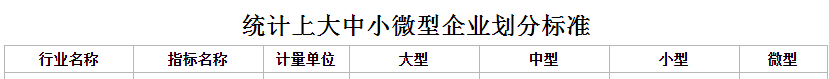 说明： 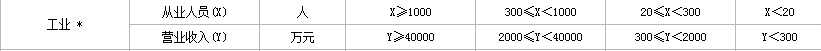 1.大型、中型和小型企业须同时满足所列指标的下限，否则下划一档；微型企业只须满足所列指标中的一项即可。 　　2.附表中各行业的范围以《国民经济行业分类》（GB/T4754-2017）为准。3.企业划分指标以现行统计制度为准。1）从业人员，是指期末从业人员数，没有期末从业人员数的，采用全年平均人员数代替。2）营业收入，工业、建筑业、限额以上批发和零售业、限额以上住宿和餐饮业以及其他设置主营业务收入指标的行业，采用主营业务收入；限额以下批发与零售业企业采用商品销售额代替；限额以下住宿与餐饮业企业采用营业额代替；农、林、牧、渔业企业采用营业总收入代替；其他未设置主营业务收入的行业，采用营业收入指标。3）资产总额，采用资产总计代替。（3）根据《政府采购促进中小企业发展管理办法》（财库﹝2020﹞46 号）要求。(4)符合小微企业划分标准的个体工商户，视同小微企业。(5)监狱企业和残疾人福利性单位视同小型、微型企业， 按《财政部 司法部关于政府采购支持监狱企业发展有关问题的通知》(财库〔2014〕68 号)、《财政部 民政部  中国残疾人联合会关于促进残疾人就业政府采购政策的通知》（财库〔2017〕141 号）的规定执行。3是否允许采购进口产品本项目不允许采购进口产品。可以就    采购进口产品。4分包 A同意将非主体、非关键性的             工作分包。 B不同意分包。5开标前答疑会或现场考察A不组织。B组织，时间：      ,地点：      ，联系人：      ，联系方式：      。6样品提供A不要求提供。B要求提供。样品：①采购清单：专用提示盲道贴 ②采购清单：小便器扶手③采购清单：坡道热惰性扶手（2）样品制作的标准和要求：详见采购需求中“采购清单”；（3）样品的评审方法以及评审标准：详见招标文件第四部分评标办法。 （4）是否需要随样品提交检测报告：否。（5）提供样品的时间：2024年4月23日14：00前；地点：杭州市临平区泰极路9号3楼会议室；联系人：姚俊，联系电话：15267499795。请投标人在上述时间内提供样品并按规定位置安装完毕。超过截止时间的，采购人将不予接收，并将清场并封闭样品现场。 (6)采购活动结束后，对于未中标人提供的样品，采购人将通知未中标人在规定的时间内取回，逾期未取回的，采购人、采购代理机构不负保管义务；对于中标人提供的样品，采购人将进行保管、封存，并作为履约验收的参考。（7）制作、运输、安装和保管样品所发生的一切费用由投标人自理。7方案讲解演示A不组织。B组织。详见评标办法。注：因投标人自身原因导致无法演示或者演示效果不理想的，责任自负。因平台原因导致本项目方案讲解演示环节无法顺利开展，按照《浙江省政府采购项目电子交易管理暂行办法》相关规定执行。8投标人应当提供的资格、资信证明文件（1）资格证明文件：见招标文件第二部分11.1。投标人未提供有效的资格证明文件的，视为投标人不具备招标文件中规定的资格要求，投标无效。8投标人应当提供的资格、资信证明文件（2）资信证明文件：根据招标文件第四部分评标标准提供。9节能产品、环境标志产品采购人拟采购的产品属于品目清单范围的，采购人及其委托的采购代理机构将依据国家确定的认证机构出具的、处于有效期之内的节能产品、环境标志产品认证证书，对获得证书的产品实施政府优先采购或强制采购。10报价要求有关本项目实施所需的所有费用（含税费）均计入报价。投标文件开标一览表（报价表）是报价的唯一载体，如投标人在政府采购云平台填写的投标报价与投标文件报价文件中开标一览表（报价表）不一致的，以报价文件中开标一览表（报价表）为准。投标文件中价格全部采用人民币报价。招标文件未列明，而投标人认为必需的费用也需列入报价。投标报价出现下列情形的，投标无效：投标文件出现不是唯一的、有选择性投标报价的；投标报价超过招标文件中规定的预算金额或者最高限价的。报价明显低于其他通过符合性审查投标人的报价，有可能影响产品质量或者不能诚信履约的，未能按要求提供书面说明或者提交相关证明材料证明其报价合理性的;投标人对根据修正原则修正后的报价不确认的。11中小企业信用融资供应商中标后也可在“政采云”平台申请政采贷：操作路径：登录政采云平台 - 金融服务中心 -【融资服务】，可在热门申请中选择产品直接申请，也可点击云智贷匹配适合产品进行申请，或者在可申请项目中根据该项目进行申请。12备份投标文件送达地点和签收人员 备份投标文件送达地点： 密封包装后（建议快递邮寄形式）投标截止时间前递交一份（邮寄地址：杭州市余杭区瓶窑镇瓶仓大道966号2号楼315室；备份投标文件签收人员联系电话：姚俊收，15267499795。采购人、采购代理机构不强制或变相强制投标人提交备份投标文件。13特别说明联合体投标的，联合体各方分别提供与联合体协议中规定的分工内容相应的业绩证明材料，业绩数量以提供材料较少的一方为准。13特别说明联合体投标的，联合体各方均需按招标文件第四部分评标标准要求提供资信证明文件，否则视为不符合相关要求。联合体投标的，联合体中有一方或者联合体成员根据分工按招标文件第四部分评标标准要求提供资信证明文件的，视为符合了相关要求。14招标服务费本项目的代理费由成交供应商支付。本项目的招标代理费用由中标单位支付，代理费用付款参照《招标代理服务收费管理暂行办法》的通知（计价格[2002]1980号）文件计取，投标人在报价时应综合考虑该笔费用，但不单列进投标总价。15其他要求中标后提供承诺书和纸质版投标文件一式五份（正本一份，副本四份），承诺书详见附件。序号内容数量参数要求1小程序架构及数据采集处理1 （1）、小程序基础架构、UI设计；★（2）、轮椅障碍用户：①无障碍设施，展示无障碍服务台，展示辅具借用处等展示无障碍坡道，展示无障碍卫生间，展示无障碍电梯，无障碍服务台POI展示，辅具借用处POI展示；②终端实时定位，地图放大缩小移动，指北针，搜索框，一键求助功能，周边公共设施（如医院、地铁站、公交站等）。★（3）、视障用户：①展示无障碍坡道，展示无障碍观影室，展示无障碍卫生间，展示无障碍电梯，展示无障碍阅览室，②语音播报，一键求助功能，语音流线（出行雷达，可播报当前位置及周边设施信息），打开小程序后，保证通过蓝牙可触发外部设备播报。终端实时定位。★（4）、版本设置（轮椅障碍与视障的切换）；（5）、地点搜索，地点详情（类型、距离），导航功能算法设置；（6）、数字孪生底座web端。★（7）、小程序后台内容及功能，具体根据所匹配硬件设备体验应用：①后台管理（小程序端或WEB端）  ②用户登录③个人中心④管理员层级设定（管理员、服务人员）⑤无障碍车位实时使用情况展示⑥语音播报内容修改⑦设置无障碍设施检修状态⑧4G雷达实时报警功能⑨信息管理功能（残障人士分布、设备维修情况、日常巡检情况）（8）、采集社区内即周边涉及范围的无障碍设施情况数据。2无障碍停车位管理设施4 （1）、工作频段：B1/B3/B5/B8/B20 NB-IoT（2）、天线类型： 内置 FPC 天线（3）、配置串口设置： 9600,n,8,1（4）、工作电压 ：3.6V★（5）、电池寿命：≥3年，可更换电池★（6）、防护等级： IP68★（7）、外壳材质： PC+ABS 材料，防晒（可承重 5 吨）（8）、外壳尺寸： Ф178mm× 42mm （地表安装式）（9）、工作温度：(-40～+85)℃ （10）、存储温度： (-40～+85)℃(●须提供检测报告、ROSH认证，不提供，视为不满足）功能应用：①、无障碍车位管理、预约、调度子系统；★②、展示无障碍停车位，预约无障碍停车位，提示当前车位使用状态功能。3信息无障碍综合服务大屏1 （1）、产品参数★显示屏幕净尺寸:≥1400*800mm★外框尺寸:≤2100*925*135mm，整屏厚度≤135mm★后背整体平面状态，不可出现局部厚度大于135cm亮度: ≥2500cd/㎡分辨率: 3840*2160摄像头：会议摄像头摄像头像素：≥1300万像素显示比例: 16:9额定电源: 100-240V内存:≥4G 硬盘≥:64G触摸：纳米触摸10点触控蓝牙:支持工作频率: 50/60HZ支持定时开关机，实现 24H 无人 监管;支持横竖屏任意方向安装和显示；★数字音频功放，高保真音频解码，强劲 2*10W 高保 真音箱喇叭；采用工业级安卓主板、支持Wifi、RJ45接口、4G联网（选配）、可控制多台或单台设备操作系统:安卓系统，Android 9.0及以上系统；防尘防水：整机密闭性设计，阻止外界粉尘、水进入内部，满足IP55等级标准；自动温度保护：工作环境温度-15～50℃；智能控温系统，保持机身内部恒温干燥环境，防止起雾、凝水现象。 （2）、功能需求★分屏展示：具备分屏展示功能，支持单一区域独立控制，可实现2、3、4分屏或自定义；智能分组：具备分组管理，群发群控功能；★智能播放：支持持续播放模式、紧急插播播放模式和时段播放模式；远程管理：可现实远程发布节目，远程控制设备；播控管理：可在后台查看设备状态和节目发布状态；★大屏界面开发、内容制作、UI设计，排版。展示无障碍坡道、无障碍卫生间、无障碍停车位、无障碍阅览室、无障碍服务台、无障碍电梯、辅具租赁POI展示、其余综合导引屏POI展示、当前位置信息。无障碍车位实时使用情况，实现放大缩小功能。4明盲文布局大地图1尺寸约1000*900-1100mm；专业设计，明盲文对比；304不锈钢材质；多种颜色配备；★圆弧造型，非标定制，凸点半圆形，触感明显；进口镶嵌圆形颗粒（触感好，触点大小一致）；★采用高强压冲压技术，耐久触摸不易脱落。5室外智能语音提示设备5 小程序也支持与室外语音播报器进行连接。在小程序打开的情况下，会自动通过蓝牙模式与语音音柱连接，实现用户靠近音柱，音柱即会促发语音播报功能，指导用户当前位置，以及行进方法，做到为用户出行提供便利。其中语音播报器，可定制化录制需求的语音。语音播报设备：★全天候设计，防水外壳，选用防水单元，室内外均宜，寿命长，声音清晰、明亮；有机树脂材质，尺寸约：260*240*390mm，安装便捷； 防护等级：IP65，蓝牙检测阈值：-92dBm输入电压：DC12-24V ；待机功耗<50mA，输出功率：10W；通信网络：支持4G全网通；最大声压级(1m)：115dB；音量等级：8级；★可根据设备序列号查询单个设备信息（平台有的设备所有属性信息都返回）、设置单个设备音频信息（上传音频mp3文件并同步到设备端）、获取播放次数（有效蓝牙信标数量）、调整设备音量等级；6卫生间智能语音提示设备3 （1）、对无障碍卫生间内部情况进行无障碍语音播报；★（2）、通过小程序自动触发语音播报系统，非人体红外感应，避免重复播报，影响周围其他环境；（3）、语音播报设备：★全天候设计，室内专用，寿命长，声音清晰、明亮；铝合金材质，尺寸约：330*130*120mm，安装便捷； 防护等级：IP65，蓝牙检测阈值：-90dBm输入电压：DC12-24V ；待机功耗<50mA，输出功率：10W；通信网络：支持4G全网通；最大声压级(1m)：115dB；音量等级：8级；★可根据设备序列号查询单个设备信息（平台有的设备所有属性信息都返回）、设置单个设备音频信息（上传音频mp3文件并同步到设备端）、获取播放次数（有效蓝牙信标数量）、调整设备音量等级；7无障碍坡道智慧监测管理设施5 最大图像尺寸:2560 × 1440;视频压缩标准:H.265/H.264/MJPEG;网络存储:支持MicroSD/MicroSDHC/MicroSDXC卡（最大256 GB）断网本地存储及断网续传，NAS（NFS，SMB/CIFS均支持），AI开放平台:支持;采用深度学习算法，以海量图片及视频资源为路基，通过机器自身提取目标特征，形成深层可供学习的人脸图像。支持智能资源模式切换：AI开放平台、人脸抓拍、道路监控、Smart事件;AI开放平台：支持模型类型：检测模型，分类模型，混合模型。支持最大4个模型包存储，只能一个模型包同时运行。每个模型包支持1检测4分类。最大可检测跟踪64个目标;人脸抓拍模式：a)支持对运动人脸进行检测、抓拍、评分、筛选，输出最优的人脸，b)支持人脸去误报、快速抓拍人脸，c)支持快速抓拍和最佳抓拍两种模式，d)最多同时检测30张人脸;道路监控模式：a)车辆检测：支持车牌识别并抓拍，车牌号码/车身颜色/车辆类型/车辆品牌，b)混行检测：检测正向或逆向行驶的车辆以及行人和非机动车，自动对车辆牌照进行识别，可以抓拍无车牌的车辆图片;Smart事件模式：支持越界侦测，区域入侵侦测，进入/离开区域侦测，徘徊侦测，人员聚集侦测，快速运动侦测，停车侦测，物品遗留/拿取侦测，场景变更侦测，音频陡升/陡降侦测，音频有无侦测，虚焦侦测;AI开放平台功能与人脸功能可以同时开启，作为两个独立算法并行使用；AI开放平台功能与周界功能可以同时开启，作为两个独立算法并行使用;Smart录像：支持断网续传功能保证录像不丢失，配合Smart NVR/SD卡实现事件录像的智能后检索、分析和浓缩播放;Smart编码：支持低码率、低延时、ROI感兴趣区域增强编码、SVC自适应编码技术，支持Smart265编码;最高分辨率可达400万像素，并在此分辨率下可输出30 fps实时图像，图像更流畅，支持透雾、电子防抖，支持宽动态120 dB;支持开放型网络视频接口，ISAPI，GB/T28181-2016，ISUP5.0，视图库;支持三级用户权限管理，支持授权的用户和密码，支持IP地址过滤;支持标准的256 GB MicroSD/MicroSDHC/MicroSDXC卡存储。支持10 M/100 M自适应网口，1路音频输入，1路音频输出；1路报警输入，1路报警输出（报警输入支持开关量，报警输出最大支持DC12 V，30 mA）;支持2个内置麦克风，1个内置扬声器；支持自定义上传语音文件，AI事件可联动语音播报;支持三级用户权限管理，支持授权的用户和密码，支持IP地址过滤。（●需提供产品国家级检测报告，不提供，视为不满足）功能及应用：视频监控功能（通过接口接到云上），实时视频监控，影像的存储、传输、读取。状态分析（摔倒识别、无障碍设施状态识别），预警功能。无障碍坡道、扶手等状态AI训练和识别。8无障碍坡道智慧监测管理终端1 名单库比对报警（8路人脸分析比对（图片流），或2路人脸抓拍（视频流））16个人脸名单库，总库容5万张(平均15KB/张)支持陌生人报警支持以脸搜脸、按姓名检索、按属性检索支持人脸属性识别支持人脸评分功能支持接入混合抓拍事件支持2路视频流周界分析，支持越界侦测、区域入侵、进入区域、离开区域支持接入符合ONVIF、RTSP、GB28181标准的网络摄像机平台对接协议：ISUP/萤石/GB28181/GA/T 1400视图库协议/SDK2U标准机架式2个HDMI，2个VGA9盘位，最高支持满配8TB硬盘2个RJ45 10M/100M/1000M自适应以太网口2个USB2.0接口、1个USB3.0接口，1个eSATA接口报警IO：16进9出支持DC 12V，ctrl 12V反向供电输入带宽： 256Mbps，输出带宽：160Mbps32路H.264、H.265混合接入最大支持12×1080P解码，支持H.265、H.264解码（●需提供产品国家级检测报告，不提供，视为不满足）功能及应用：视频监控功能（通过接口接到云上），实时视频监控，影像的存储、传输、读取。状态分析（摔倒识别、无障碍设施状态识别），预警功能。无障碍坡道、扶手等状态AI训练和识别。9无障碍卫生间智慧监测管理设施3 跌倒报警设备是基于毫米波点云算法体制实现人体生物存在感知及人体姿态识别，持续 记录人体存在情况，停留时间，以及身体运动幅度，跌倒姿态实时报警，并可以通过 4G 蜂窝 网络通知云端实现 app 推送。安装在室内卫生间，高于人体高度安装。产品尺寸：29.5×73×86mm，雷达工作频率：61GHz～61.5GHz，安装方式：置顶安装，探测距离：3~6m，探测角度：水平100°&垂直100°，电源USB输入：5V/1A，Type-C接口，无线协议：4G，工作温度：-10℃~+60℃，工作湿度：20%~85%（无冷凝）。呼吸睡眠雷达基于毫米波雷达体制实现人体生物存在感知及人体运动感知，持续记录人体存在情况，根据睡眠过程中的身体运动幅度变化和呼吸心率变化，对目标的睡眠状态、呼吸心跳频率进行实时判断，在一段睡眠过程结束后输出睡眠评分，根据相关睡眠参数的输出结合到健康康养的应用上。产品为墙壁侧装。睡眠呼吸功能探测不受温度、湿度、噪声气流、尘埃、光照等因素影响。产品尺寸：29.5×73×86mm，雷达工作频率： 60~61.5GHz，探测距离 2~4m，探测角度：水平40°&垂直40°，电源USB输入：5V/2A，无线协议 4G-LTE，工作温度：-10℃~+50℃，工作湿度 20%~85%（无冷凝）。10无障碍文化套餐1 由无障碍电影系统、无障碍书籍、无障碍听书机三部分组成；无障碍电影系统：内容格式：高清加密视频格式投影光源：LED尺寸范围：100—200英寸ANSI亮度：2000流明以上标准分辨率：1920×1080dpi显示芯片:0.47″DMD对焦方式：自动对焦梯形校正：四向校正显示比例：16：9语音控制：AI智慧语音网络接口：wifi和百兆网口安装方式：支持正装、反装、吊装声音输出：内置音箱，也可外接音箱蓝牙连接：支持蓝牙外部接口：HDMI、USB、AV、LAN、耳机存储容量：2T电影数量：无障碍电影870部（含电视剧），全部为具有视障解说、听障手语字幕方式的复合版本(3)3、无障碍书籍：包含无障碍大字书籍，无障碍盲文书籍，无障碍明盲文绘本故事书籍，合计不少于200册；(4)无障碍听书机： 提供wifi联网功能全程语音导航，步步提示智能数字输入，提供数字键盘快捷键进入常用功能模块支持语音命令节能模式，实现超长待机电子书支持发音人角色、语速、语调、语音音效等个性化设置；支持逐字、逐句、逐段、逐行朗读，支持逐字解释和字词查询实用功能：电子书、录音机、FM收音机、网络收音机、网络听书、万年历、计算器、音频播放、电子词典、Daisy播放和按摩管理彩色TFT液晶屏2.31英寸，分辨率320×240像素，支持背景颜色调节，支持文字大小调节语音支持简体中文、繁体中文、英文支持格式：电子书格式 txt、word、daisy;音频格式mp3、wma、wav;视频格式mp4、mkv、avi、3gp、flv、wmv、asfUSB2.0接口，具备通用U盘功能，支持蓝牙4.0内置16G内存，支持最大32GB TF存储卡可拆卸，可充电7V/2250mAh锂电池支持音频输出：∮3.5立体声耳机，1W扬声器支持软件在线升级和Micro SD卡直接升级（●因涉及版权，需提供产品套餐有效来源证明，不提供，视为不满足）11无障碍卫生间明盲文布局图3 尺寸约330*240mm；多方位触点的专业设计；非标定制；多种颜色配备；进口镶嵌圆形颗粒（触感好，触点大小一致）；★6、采用多层合成加工工艺，强立体感；12智能辅具租赁柜1 由智能辅具租赁系统和辅具租赁柜二部分组成；智能辅具租赁系统：该系统用java开发，运行环境为centos7.3。该系统支持500台共享辅助柜同时在线。3秒内进行相应，后续可根据实际需求进行硬件扩容即可。该系统支持50人同时登录后台管理系统，5秒内进行相应。后续可根据实际需求进行硬件扩容即可。该系统包含《用户管理系统》及《业务系统》两个实训子系统。用户管理系统由资源管理、角色管理、用户管理组成，用户用来生成后台的管理员，可以根据实际情况对操作员进行权限设置，按权限可设置为超级管理员和普通管理员。根据权限不同操作不同的管理模块。业务系统由商户管理、网点管理、终端管理、租赁记录查询、物品管理、共享辅具柜配置管理、共享辅具柜状态、计费规则管理、充值提现查询、上下架查询和地图管理组成。商户管理实现商户的基础数据创建和管理，明确共享辅具柜属于那个商户。网点管理实现网点的基础数据创建和管理，明确网点所属商户、明确共享辅具柜安装位置。终端管理实现终端的基础数据创建和管理，明确终端所属商户、终端所属网点，明确共享辅具柜经纬度设置。租赁记录查询可根据交易类型、交易状态、租赁时间查询辅具的租赁记录。物品管理实现辅具的录入同时和电子标签进行绑定。对辅具进行增删改查。共享柜配置管理实现共享辅具柜柜门的租赁类型确认。如1、2号柜门为四角拐的租赁位置，3、4、5、6号柜门为腋拐的租赁位置。共享柜状态用来查看共享辅具柜柜门的实际情况，是否有设备，是否锁门等信息查看。计费规则管理用来设置辅具的押金及计费规则定义。充值提现查询用来充值和退款的记录。上下架管理用来查看辅具上下架的记录。地图管理实现地图中共享辅具柜位置，断线情况，共享辅具柜设备实时信息展示。该系统基于微信小程序开发框架技术，使用JavaScript来编写交互逻辑、网络请求、数据处理。该系统支持500人同时登录公众号，5秒内进行相应。后续可根据实际需求进行硬件扩容即可。公众号注册/登录功能实现用户在平台的注册，现在采用微信关联登录的方式，用微信号登录即可。公众号租还设备功能，租设备：用户扫码共享辅具柜的二维码，选择租赁的设备，点击租赁(如未扣除押金，先扣除押金)，点击租赁即可。还设备：用户扫码共享辅具柜的二维码，点击归还设备，共享辅具柜开对应柜门，放置好设备后关柜门及完成归还。扣押金功能，用户根据租赁的辅具来扣除对应辅具的押金。退押金功能；用户申请押金退款，系统把押金退还给用户。用户可在地图查询管理中查看所有共享辅具柜的位置，共享辅具柜断线情况及共享辅具柜设备实时信息，方便用户根据实际情况进行选择。用户交易记录/押金记录查询功能实现记录和押金记录的查询。平台具备辅具租赁、知识普及、宣传展示等功能。残疾人、老年人、伤病人等有需求群体（以下简称需求群体）可通过平台办理业务。平台将对区内拟定服务点的工作专员进行培训，针对部分需求群体不会自行办理的情况，可由专员协助办理。平台终端将根据上传数据，统一将辅具配送到各相应服务点。需求群体也可选择自行承担运费，由平台直接将租用的辅具寄到其手中，48小时内满足需求。平台将定期为各服务点进行维护保养。（3）、智能辅具租赁柜：共享辅具柜采用工业级32位ARM9CPU,主频454MHz的主控板。共享辅具柜主控板具有128MB系统内存、128MBFLASH储存器。共享辅具柜主控板采用实时时钟RTC，具有掉电保护功能，能保存180天以上实时时钟。共享辅具柜能够存储10万条以上的黑名单记录，能够保存5000条以上租还记录，掉电保存360天以上。共享辅具柜用C++开发，运行环境为ubuntu4.9。共享辅具柜扫码租赁开锁响应时间在2秒内。共享辅具柜主要是给用户提供辅具租还。为管理人员提供辅具上下架的运维管理。共享辅具柜内置智能消杀系统。共享辅具柜大屏主要是作为知识普及、宣传展示功能及操作规范提示等作用。共享辅具柜壳体为镀锌材质，板材厚度≥1.2mm，外壳颜色防锈处理，有防粘贴涂层，具有极好的耐腐蚀性、耐破坏性。共享辅具柜内置高分辩率、强太阳光下显示也清晰的彩色LCD液晶显示窗口（≥32寸）。共享辅具柜防水、防尘、防盐、防潮、防破坏设计，适应户外工作运行；防护等级不低于IP55级。共享辅具柜直流5V～36V或交流220V，静态功耗不高于50W。共享辅具柜工作温度－20℃～+70℃。工作湿度:20%-90%（不结露）。共享辅具柜内置读卡器和软链锁，确保设备到位后，可以关闭柜门。共享辅具柜内置磁力锁使用故障率低于万分之一。共享辅具柜至少可控制12路柜门，支持4G、5G、以太网等多种网络通讯方式；设备ID可设置。柜体尺寸：230*75*165m，辅具智能柜左上部分是一个操作界面（约32寸），此界面内可显示功能性二维码图标，需求群体可通过手机扫码办理服务；柜面上有不同大小的储物格，根据产品尺寸大小分别放置轮椅、各式拐杖、助行器等辅具，用户可触摸点击或扫描界面内二维码后，选择使用。柜面适当位置有区残联相关的标识。每台辅具柜内包含：2台轮椅、2台助行器、2支单拐、2支四脚拐、2付腋拐。（●需提供产品专利授权证明，不提供，视为不满足）13邮政银行全套盲文设施1 ★银行整套盲文系统包含：场所布局图、卫生间布局图、卫生间标识、推拉门标识、服务引导标识、其他各种标识牌、服务台标识、盲文计算器、助盲卡、盲文业务指南等。14邮政银行无障碍服务台1 宽30cm高80cm长120cm，木质烤漆底座，天然石材桌面，4面圆角，符合无障碍标准。15无障碍服务台明盲文标识2 根据盲文国标要求定制无障碍服务台专用明盲文标识贴片，PVC材质，盲文热高压挤塑工艺，明盲文对应。16无障碍阅读位明盲文标识1 根据盲文国标要求定制无障碍服务台专用明盲文标识贴片，PVC材质，盲文热高压挤塑工艺，明盲文对应。17无障碍书籍明盲文标识1 亚克力双侧表面烤漆工艺盲文和中文显示明盲文引导标识牌★4、盲文钢柱嵌入式工艺★5、半圆形盲文钢柱触摸手感18远程手语翻译系统2 系统支持安卓平板电脑使用；服务时间：5*8h，至少1年；系统支持动态的视频录制备份和电话音频录制备份，管理人员可以检索查看音频和视频数据，进行质量管理；提供实时字幕翻译；含整套硬件平板设备，分辨率1080p；19智能阅读器2 1300万像素ARM多核高性能处理器支持WIFI/支持蓝牙防燥硅麦高保真近耳扬声器支持多指操作电容触控板/高灵敏开关键/功能键（触摸操作）集成音量调节外壳ABS+PC材质/表面皮纹处理整机可通过磁铁/卡位连接在眼镜框体上功能特点单击触控板即可开始文字识别任务，识别并播报视野中的文字可读日常生活中的书籍、杂志、说明书、票据等黑暗环境自动补光(●须提供国家级检测报告，不提供，视为不满足）20智能辅听器2 数字信号处理,水晶清晰般的立体声小巧轻便，可以直接放进口袋里操作简单，界面简单易操作电源持久，充电4小时可以26小时声音定向，“指向”收听您想要听到的声音可连接电视和音响等，与家人一同享受看电视乐趣，提升生活品质可提升助听器音质，电感颈圈用于电感环绕场所并提升助听器收音。（●须提供产品CE认证，不提供，视为不满足）21手持式电子助视器2显示屏尺寸：不小于4.3英寸放大倍数及调节方式：3-45倍任意调节具备画面定格/释放功能显示模式：不少于20种具备屏幕亮度调节功能机器内置可折叠支架，支持阅读和手写功能具有省电模式功能、助视器模式下3分钟无移动自动关机按键具有声音提示功能记忆功能：关机后自动保存本次色彩模式，放大倍数，视频输出格式，按键音状态，亮度值设置内置可拆卸充电电池具有FM收音机功能：插入耳机后可收听FM收音机；语音控制功能：能不需要按任何按键，通过发出语音指令实现放大、缩小、改变色彩 模式、打开/关闭收音机、打开/关闭手电筒、画面定格、关机功能。(●须提供国家级检测报告，不提供，视为不满足）22盲用套装1 材质：塑料材质；产品组成：直尺、45度三角尺、30度三角尺、圆规、1.5米卷尺、量角器、算盘、写字笔、成套包装而成；23放大软件1 支持全屏放大，可以放大整个屏幕 支持多操作系统，包括WINDOWS XP, WINDOWS 7 32位和64位根据需要，放大倍数最高可至64倍支持调整颜色方案，增加文字和图像的清晰度，含5种颜色调整方案：系统默认颜色，反色，黑底白字，白底黑字，黑底黄字支持窗口焦点跟随支持文本编辑时的光标跟随支持通过鼠标进行屏幕摸读支持焦点改善，高亮显示用户正在操作的菜单，控件等支持光标改善，高亮显示用户正在进行的文本编辑点，方便用户查找支持鼠标改善，高亮显示用户的鼠标位置程序置顶功能;(●须提供国家级检测报告，不提供，视为不满足）24读屏软件1 支持多操作系统，包括WINDOWS XP, WINDOWS 7 32位和64位支持IE6、IE7、IE8、IE9软件响应速度快，按键响应时间控制在50毫秒以内，且程序运行稳定支持网页逐字浏览，逐元素浏览，如链接、文字、标题、列表支持网络盲道功能，可跳过广告内容,分版块浏览支持智能鼠标功能，可按照上下左右的空间顺序读取软件界面上文本信息支持常用软件包括QQ2011Beta2，QQ2012， QQ2013，旺旺2011正式版、格式工厂2.7、电驴v1.1.15等，特别支持QQ2011Beta2,QQ2012上下光标查找好友，读取好友列表的右键菜单支持qq输入法、google输入法、搜狗输入法等常用输入法，朗读文字信息，支持文字解释支持sapi4.0, sapi5.0两类标准语音库，支持语音参数调节，包括音量、音速、音调支持快捷键自定义，修改配置文件，可更改软件原有快捷键支持语音方案设置，实现中英文混合朗读支持声卡切换，声音输入切换(●须提供国家级检测报告，不提供，视为不满足）25带盲文语音计算器1 产品组成：语音计算器和盲文标识                                                 性能参数：                                                        工作时间：待机时间一年                                                       供电方式：2节7号电池                                            (3)规格：（长*宽*高） 180*108*15mm                                         (4)材质：外壳采用ABS工程塑料                       (5)功能：                                                          1）具有全程语音播报功能                                           2）具有语音报时功能，可播报当前时间                                          3）具有语音播报日历功能，可播报当前日期                         4）对应数字按键带有盲文标识，具有盲文读取功能                      5）对应按键采用大字显示，具有辅助阅读功能                                    (6).包装：配有独立包装盒                                          (●须提供国家级检测报告，不提供，视为不满足） 26残疾人助写板3 尺寸：280*185*5MM；（12寸大小）材质：LCD面板；ABS边框；                                    输放压力：10-20G；电池：CR2020(电压3V)纽扣电池  ；                                    反光率：25%-30%；     颜色：黑、红、蓝、绿、白；显示颜色：底色背景黑色，显示颜色白色偏绿；适用于听力、言语障碍者沟通训练使用。27婴儿车1 铝合金材质，折叠；车轮15cm，座舱83*36cm，睡篮离地高度45cm，扶手42*103.5cm；净重6kg；一键式折叠提拉，轻巧简便；高级遮阳棚，阻隔紫外线。28数字化明盲文资料2 根据社区办理业务的主要时间、地点、联系方式、主要业务事项等内容定制明盲文对照，装订成册；将成册资料文字内容或拓展内容组合成语音资料包，转化成二维码，同步将二维码印制在册。需求人士可通过扫二维码，获取以上相关业务的有效的语音信息。党群中心党群中心党群中心党群中心1无障碍停车位标识标牌1根据GB/T10001.9-2021国家标准第九部分无障碍设施符号及场所风格定制，铝合金材质，四角弧形，面层反光材质，清晰可见，厚0.5cm,尺寸38*38cm2无障碍服务台地标2根据GB/T10001.9-2021国家标准第九部分无障碍设施符号及场所风格定制，80*80cm车贴斜纹膜地贴3无障碍服务台台签2根据GB/T10001.9-2021国家标准第九部分无障碍设施符号及场所风格定制，长25cm高12cm厚0.5cm双面0.3亚克力高宽10*15cmUV折三角居家养老服务中心居家养老服务中心居家养老服务中心居家养老服务中心4室内楼梯无障碍专用扶手12.4★铝合金内芯龙骨，中间软树脂，外面抗菌硬质树脂，管体呈圆外形，直径4cm,便于抓握，扶手表面防滑；托架式固定墙面，高度85-90cm。5楼梯扶手专用盲文贴12304不锈钢或铝合金材质盲点反面冲压半圆型盲文触感6专用提示盲道贴16符合GB/55019-2021国家标准定制，聚氨酯材质，尺寸：30*30cm，提示点高4mm，上面直径2.5cm，底面直径3.5cm；提供样品1个7无障碍专用座便器1自洁釉面，侧面或高位冲水开关，符合无障碍国标要求；8无障碍报警器1无线安装，简单方便电池、无需电源、接线开关按钮分离LED灯报警闪光多种声音可调9挂衣钩1圆头304不锈钢10多功能护理台1860*580*145  高密度PE材料可上翻11小孩椅1310*510*140  高密度PE材料可上翻12无障碍一体化斜镜1规格尺寸：70*90cm；一体化成型，5°倾斜角，四周圆弧形倒角，防划伤；具有防爆、除雾功能。13小便器扶手1★规格尺寸：55*65cm，两侧长度为55cm的水平U型安全抓杆，U型抓杆上杆与扶手上部支撑安全抓杆距离为30cm；材质：铝合金内芯龙骨，中间软树脂，外面抗菌硬质树脂，管体呈椭圆外形，便于抓握，扶手表面防滑；★产品表面外层抗菌，防霉，最大承重2000N。（该项内容都需分别对应提供相关检测报告或依据予以证明，否则视为不满足。）提供样品1个14洗手台扶手1规格尺寸：可根据台盆尺寸定制；材质：铝合金内芯龙骨，中间软树脂，外面抗菌硬质树脂，管体呈椭圆外形，便于抓握，扶手表面防滑；★产品表面外层抗菌，防霉，最大承重2600N。（该项内容都需分别对应提供相关检测报告或依据予以证明，否则视为不满足。）15座便器L型扶手1规格尺寸：70*70cm；材质：铝合金内芯龙骨，中间软树脂，外面抗菌硬质树脂，管体呈椭圆外形，便于抓握，扶手表面防滑；产品一体化成型，无独立接头；★产品表面外层抗菌，防霉，最大承重4000N。（该项内容都需分别对应提供相关检测报告或依据予以证明，否则视为不满足。）16座便器上翻扶手1规格尺寸：长70cm，u型口内控20cm；材质：铝合金内芯龙骨，中间软树脂，外面抗菌硬质树脂，管体呈椭圆外形，便于抓握，扶手表面防滑；产品一体化成型，无独立接头；可上翻★产品表面外层抗菌，防霉，最大承重3100N。（该项内容都需分别对应提供相关检测报告或依据予以证明，否则视为不满足。）17无障碍卫生间专用标识1根据GB/T10001.9-2021国家标准第九部分无障碍设施符号及场所风格定制，20*35cm-0.5cm亚克力UV18无障碍功能点位标识1根据GB/T10001.9-2021国家标准第九部分无障碍设施符号及场所风格定制，如休息位、等候位等19移动式坡道1铝合金材质，可折叠，表面防滑小区内部小区内部小区内部小区内部20无障碍停车位标识标牌（带立杆）1根据GB/T10001.9-2021国家标准第九部分无障碍设施符号及场所风格定制，铝合金材质，四角弧形，面层反光材质，清晰可见，厚0.5cm,尺寸38*38cm，安装在立杆上21坡道热惰性扶手73.8内置铝合金龙骨，外层包裹软树脂直径40cm;四季恒温，耐久，不褪色，不龟裂，手感舒适；扶手表面具有抗菌、抗病毒功效。工艺：烤漆不锈钢1.2厚50管径高110管，固定立柱，每根立柱800顶面处，焊制高50托盘烤漆不锈钢架，侧面600处焊制高50托盘烤漆不锈钢架，分上下两层，在这两处架设室外定制直径40热惰性较好的进口扶手，出入口处平面延伸30cm每支扶手热弯10cm成标准弧度处理。(●需提供扶手抗菌、冲击强度的检测报告，不提供，视为不满足）提供样品1份（一段小样即可）22坡道扶手专用盲文贴96304不锈钢或铝合金材质盲点反面冲压半圆型盲文触感23无障碍坡道标识7根据GB/T10001.9-2021国家标准第九部分无障碍设施符号及场所风格定制，铝合金材质，四角弧形，面层反光材质，清晰可见，厚0.5cm,尺寸38*38cm24无障碍坡道标识（带立杆）2根据GB/T10001.9-2021国家标准第九部分无障碍设施符号及场所风格定制，铝合金材质，四角弧形，面层反光材质，清晰可见，厚0.5cm,尺寸38*38cm，安装在立杆上25无障碍功能点位标识1根据GB/T10001.9-2021国家标准第九部分无障碍设施符号及场所风格定制，如休息位、等候位等商贸区商贸区商贸区商贸区26无障碍专用座便器2自洁釉面，侧面或高位冲水开关，符合无障碍国标要求；27无障碍专用儿童座便器2自洁釉面，侧面或高位冲水开关，儿童款型，符合无障碍国标要求；28无障碍专用儿童小便器1自洁釉面，前端型近三角形，整体高度不低于48cm，儿童款型，符合无障碍国标要求；29无障碍专用小便器1自洁釉面，前端型近三角形，整体高度不低于68cm，符合无障碍国标要求；30无障碍报警器2无线安装，简单方便电池、无需电源、接线开关按钮分离LED灯报警闪光多种声音可调31挂衣钩2圆头304不锈钢32多功能护理台2860*580*145  高密度PE材料可上翻33小孩椅2310*510*140  高密度PE材料可上翻34无障碍一体化斜镜2尺寸定制；一体化成型，5°倾斜角，四周圆弧形倒角，防划伤；具有防爆、除雾功能。35洗手台扶手2规格尺寸：可根据台盆尺寸定制；材质：铝合金内芯龙骨，中间软树脂，外面抗菌硬质树脂，管体呈椭圆外形，便于抓握，扶手表面防滑；★产品表面外层抗菌，防霉，最大承重2600N。（该项内容都需分别对应提供相关检测报告或依据予以证明，否则视为不满足。）36小便器扶手1★规格尺寸：55*65cm，两侧长度为55cm的水平U型安全抓杆，U型抓杆上杆与扶手上部支撑安全抓杆距离为30cm；材质：铝合金内芯龙骨，中间软树脂，外面抗菌硬质树脂，管体呈椭圆外形，便于抓握，扶手表面防滑；★产品表面外层抗菌，防霉，最大承重2000N。（该项内容都需分别对应提供相关检测报告或依据予以证明，否则视为不满足。）37座便器L型扶手2规格尺寸：70*70cm；材质：铝合金内芯龙骨，中间软树脂，外面抗菌硬质树脂，管体呈椭圆外形，便于抓握，扶手表面防滑；产品一体化成型，无独立接头；★产品表面外层抗菌，防霉，最大承重4000N。（该项内容都需分别对应提供相关检测报告或依据予以证明，否则视为不满足。）38座便器上翻扶手2规格尺寸：长70cm，u型口内控20cm；材质：铝合金内芯龙骨，中间软树脂，外面抗菌硬质树脂，管体呈椭圆外形，便于抓握，扶手表面防滑；产品一体化成型，无独立接头；可上翻★产品表面外层抗菌，防霉，最大承重3100N。（该项内容都需分别对应提供相关检测报告或依据予以证明，否则视为不满足。）39儿童座便器L型扶手2规格尺寸：50*50cm；材质：铝合金内芯龙骨，中间软树脂，外面抗菌硬质树脂，管体呈椭圆外形，便于抓握，扶手表面防滑；产品一体化成型，无独立接头；★产品表面外层抗菌，防霉，最大承重4000N。（该项内容都需分别对应提供相关检测报告或依据予以证明，否则视为不满足。）40儿童座便器上翻扶手2规格尺寸：长55cm，u型口内控20cm；材质：铝合金内芯龙骨，中间软树脂，外面抗菌硬质树脂，管体呈椭圆外形，便于抓握，扶手表面防滑；产品一体化成型，无独立接头；可上翻★产品表面外层抗菌，防霉，最大承重3100N。（该项内容都需分别对应提供相关检测报告或依据予以证明，否则视为不满足。）41无障碍卫生间专用标识2根据GB/T10001.9-2021国家标准第九部分无障碍设施符号及场所风格定制，20*35cm-0.5cm亚克力UV42无障碍停车位标识标牌1根据GB/T10001.9-2021国家标准第九部分无障碍设施符号及场所风格定制，铝合金材质，四角弧形，面层反光材质，清晰可见，厚0.5cm,尺寸38*38cm；43无障碍功能点位标识1根据GB/T10001.9-2021国家标准第九部分无障碍设施符号及场所风格定制，如休息位、等候位等44村宴会舞台移动坡道1铝合金材质，可折叠，表面防滑银行、卫生院沿街商铺银行、卫生院沿街商铺银行、卫生院沿街商铺银行、卫生院沿街商铺45无障碍停车位标识标牌1根据GB/T10001.9-2021国家标准第九部分无障碍设施符号及场所风格定制，铝合金材质，四角弧形，面层反光材质，清晰可见，厚0.5cm,尺寸38*38cm；46无障碍功能点位标识1根据GB/T10001.9-2021国家标准第九部分无障碍设施符号及场所风格定制，如休息位、等候位等卫生院卫生院卫生院卫生院47无障碍专用座便器1自洁釉面，侧面或高位冲水开关，符合无障碍国标要求；48无障碍专用小便器1自洁釉面，前端型近三角形，整体高度不低于68cm，符合无障碍国标要求；49无障碍报警器1无线安装，简单方便电池、无需电源、接线开关按钮分离LED灯报警闪光多种声音可调50挂衣钩1圆头304不锈钢51多功能护理台1860*580*145  高密度PE材料可上翻52小孩椅1310*510*140  高密度PE材料可上翻53无障碍一体化斜镜1规格尺寸：70*110cm；一体化成型，5°倾斜角，四周圆弧形倒角，防划伤；具有防爆、除雾功能。54洗手台扶手1规格尺寸：可根据台盆尺寸定制；材质：铝合金内芯龙骨，中间软树脂，外面抗菌硬质树脂，管体呈椭圆外形，便于抓握，扶手表面防滑；★产品表面外层抗菌，防霉，最大承重2600N。（该项内容都需分别对应提供相关检测报告或依据予以证明，否则视为不满足。）55小便器扶手1★规格尺寸：55*65cm，两侧长度为55cm的水平U型安全抓杆，U型抓杆上杆与扶手上部支撑安全抓杆距离为30cm；材质：铝合金内芯龙骨，中间软树脂，外面抗菌硬质树脂，管体呈椭圆外形，便于抓握，扶手表面防滑；★产品表面外层抗菌，防霉，最大承重2000N。（该项内容都需分别对应提供相关检测报告或依据予以证明，否则视为不满足。）56座便器L型扶手1规格尺寸：70*70cm；材质：铝合金内芯龙骨，中间软树脂，外面抗菌硬质树脂，管体呈椭圆外形，便于抓握，扶手表面防滑；产品一体化成型，无独立接头；★产品表面外层抗菌，防霉，最大承重4000N。（该项内容都需分别对应提供相关检测报告或依据予以证明，否则视为不满足。）57座便器上翻扶手1规格尺寸：长70cm，u型口内控20cm；材质：铝合金内芯龙骨，中间软树脂，外面抗菌硬质树脂，管体呈椭圆外形，便于抓握，扶手表面防滑；产品一体化成型，无独立接头；可上翻★产品表面外层抗菌，防霉，最大承重3100N。（该项内容都需分别对应提供相关检测报告或依据予以证明，否则视为不满足。）58无障碍卫生间专用标识1根据GB/T10001.9-2021国家标准第九部分无障碍设施符号及场所风格定制，20*35cm-0.5cm亚克力UV其他其他其他其他59所有无障碍引导标识1根据GB/T10001.9-2021国家标准第九部分无障碍设施符号及场所风格定制，形成流线，涉及串联场所内各种无障碍设施序号评分细则评分细则内容权重（分）主观分/客观分1企业荣誉供应商获得过无障碍环境建设方面荣誉的，国家级3分，省级2分，市级1分，没有不得分。（投标文件中提供相关证书或证明）3分客观分2技术指标满足招标文件基本性能指标及技术参数，带“★”项负偏离每一项扣2分，扣完为止。20分客观分3样品样品评分标准：（1）根据样品的制作质量、工艺制作水平（不合格的得0分，一般得2分，好的得4分）；（2）根据样品的主要材料的比较，如板材、面料等（不合格的得0分，一般得3分，好的得5分）；（3）根据样品的辅助材料及配件的比较等（不合格的得0分，一般得1分，好的得3分）；（4）根据样品的其它性能的比较，如功能性、舒适性、安全性、可维护性及美观性（不合格的得0分，一般得2分，好的得4分）；投标人样品不提供或提供不全或样品中出现投标单位名称则样品分为 0 分。16分主观分4组织实施方案根据投标人提供的组织实施方案，明确供货、安装、调试、 验收的方案和措施；表述全面得5分，表述较全面得3分，表述不全面得1分。未提供或完全不符的0分。5分主观分5培训方案根据投标人培训方案的完整性、合理性、科学性、可操作性等方面进行打分，提出的方案措施完全符合的得5分，一般符合的得3分，不太符合的得1分，完全不符合不得分。5分客观分6售后服务投标人提供的售后服务方案、维护人员和机构等情况； 提出的方案措施完全符合的得5分，一般符合的得3分，不太符合的得1分，完全不符合不得分。5分主观分6售后服务承诺质保时间1年不得分，每增加半年得0.5分，最高得1分，承诺书须加盖投标人公章，不提供承诺书不得分。1分客观分6售后服务20分钟内响应60分钟内赶到的得3分，30分钟内响应90分钟赶到的得1.5分，其余不得分。提供承诺书（格式自拟），承诺书须加盖投标人公章，不提供承诺书不得分。3分客观分7产品相关检测报告根据投标文件要求提供的检测报告。每缺少一项扣2分，扣完为止。提供检测报告复印件加盖公章否则该项不得分。12分客观分 8有效投标报价的最低价作为评标基准价，其最低报价为满分；按［投标报价得分=（评标基准价/投标报价）*10］的计算公式计算。评标过程中，不得去掉报价中的最高报价和最低报价。因落实政府采购政策需要进行价格调整的，以调整后的价格计算评标基准价和投标报价。有效投标报价的最低价作为评标基准价，其最低报价为满分；按［投标报价得分=（评标基准价/投标报价）*10］的计算公式计算。评标过程中，不得去掉报价中的最高报价和最低报价。因落实政府采购政策需要进行价格调整的，以调整后的价格计算评标基准价和投标报价。30/序号分项名称分项价格总价总价正面：                                 反面：序号实质性要求需要提供的符合性审查资料投标文件中的页码位置1投标文件按照招标文件要求签署、盖章。需要使用电子签名或者签字盖章的投标文件的组成部分见投标文件第  页2投标文件中承诺的投标有效期不少于招标文件中载明的投标有效期。投标函见投标文件第  页3投标文件满足招标文件的其它实质性要求。招标文件其它实质性要求相应的材料（“▲” 系指实质性要求条款，招标文件无其它实质性要求的，无需提供）见投标文件第  页序号名称品牌（如果有）规格型号数量备注12……序号招标文件章节及具体内容投标文件章节及具体内容偏离说明12……序号项目名称投标总报价（元）备注小写：          元；大写：          元；下附：报价各模块报价明细清单；序号名称品牌规格型号数量单价合计备注（如果有）12……投标总报价（小写）投标总报价（小写）投标总报价（小写）投标总报价（小写）投标总报价（大写）投标总报价（大写）投标总报价（大写）投标总报价（大写）中小微行业划型标准规定（根据工信部联企业〔2011〕300号制定）中小微行业划型标准规定（根据工信部联企业〔2011〕300号制定）中小微行业划型标准规定（根据工信部联企业〔2011〕300号制定）中小微行业划型标准规定（根据工信部联企业〔2011〕300号制定）中小微行业划型标准规定（根据工信部联企业〔2011〕300号制定）中小微行业划型标准规定（根据工信部联企业〔2011〕300号制定）中小微行业划型标准规定（根据工信部联企业〔2011〕300号制定）中小微行业划型标准规定（根据工信部联企业〔2011〕300号制定）中小微行业划型标准规定（根据工信部联企业〔2011〕300号制定）中小微行业划型标准规定（根据工信部联企业〔2011〕300号制定）行业中型企业中型企业中型企业小型企业小型企业小型企业微型企业微型企业微型企业行业从业人员X　　　（人）营业收入 Y    （万元）资产总额 Z　 （万元）从业人员X（人）营业收入Y　　（万元）资产总额Z　　（万元）从业人员X（人）营业收入Y（万元）资产总额Z（万元） 1、农林牧渔业 500≤Y＜20000 50≤Y＜500Y＜50 2、工业300≤X＜10002000≤Y＜4000020≤X＜300300≤Y＜2000X＜20Y＜300 3、建筑业6000≤Y＜800005000≤Z＜80000300≤Y＜6000 300≤Z＜5000Y＜300Z＜300 4、批发业 20≤X＜2005000≤Y＜40000 5≤X＜201000≤Y＜5000X＜5Y＜1000 5、零售业 50≤X＜300 500≤Y＜2000010≤X＜50100≤Y＜500X＜10Y＜100 6、交通运输业300≤X＜10003000≤Y＜3000020≤X＜300200≤Y＜3000X＜20V＜200 7、仓储业100≤X＜2001000≤Y＜3000020≤X＜100100≤Y＜1000X＜20Y＜100 8、邮政业300≤X＜10002000≤Y＜3000020≤X＜300100≤Y＜2000X＜20Y＜100 9、住宿业100≤X＜3002000≤Y＜1000010≤X＜100100≤Y＜2000X＜10Y＜10010、餐饮业100≤X＜3002000≤Y＜1000010≤X＜100100≤Y＜2000X＜10V＜10011、信息传输业100≤X＜20001000≤Y＜10000010≤X＜100100≤Y＜1000X＜10Y＜10012、软件和信息技术服务业100≤X＜3001000≤Y＜1000010≤X＜100 50≤Y＜1000X＜10Y＜5013、房地产开发经营1000≤Y＜2000005000≤Z＜10000100≤Y＜10002000≤Z＜5000Y＜100Z＜200014、物业管理300≤X＜10001000≤Y＜5000100≤X＜300500≤Y＜1000X＜100Y＜50015、租赁和商务服务业100≤X＜3008000≤Z＜12000010≤X＜100 100≤Z＜8000X＜10Z＜10016、其他未列明行业100≤X＜30010≤X＜100X＜10说明　1、企业类型的划分以统计部门的统计数据为依据。2、个体工商户和本规定以外的行业，参照本规定进行划型。3、本规定的中型企业标准上限即为大型企业标准的下限。说明　1、企业类型的划分以统计部门的统计数据为依据。2、个体工商户和本规定以外的行业，参照本规定进行划型。3、本规定的中型企业标准上限即为大型企业标准的下限。说明　1、企业类型的划分以统计部门的统计数据为依据。2、个体工商户和本规定以外的行业，参照本规定进行划型。3、本规定的中型企业标准上限即为大型企业标准的下限。说明　1、企业类型的划分以统计部门的统计数据为依据。2、个体工商户和本规定以外的行业，参照本规定进行划型。3、本规定的中型企业标准上限即为大型企业标准的下限。说明　1、企业类型的划分以统计部门的统计数据为依据。2、个体工商户和本规定以外的行业，参照本规定进行划型。3、本规定的中型企业标准上限即为大型企业标准的下限。说明　1、企业类型的划分以统计部门的统计数据为依据。2、个体工商户和本规定以外的行业，参照本规定进行划型。3、本规定的中型企业标准上限即为大型企业标准的下限。说明　1、企业类型的划分以统计部门的统计数据为依据。2、个体工商户和本规定以外的行业，参照本规定进行划型。3、本规定的中型企业标准上限即为大型企业标准的下限。说明　1、企业类型的划分以统计部门的统计数据为依据。2、个体工商户和本规定以外的行业，参照本规定进行划型。3、本规定的中型企业标准上限即为大型企业标准的下限。说明　1、企业类型的划分以统计部门的统计数据为依据。2、个体工商户和本规定以外的行业，参照本规定进行划型。3、本规定的中型企业标准上限即为大型企业标准的下限。说明　1、企业类型的划分以统计部门的统计数据为依据。2、个体工商户和本规定以外的行业，参照本规定进行划型。3、本规定的中型企业标准上限即为大型企业标准的下限。